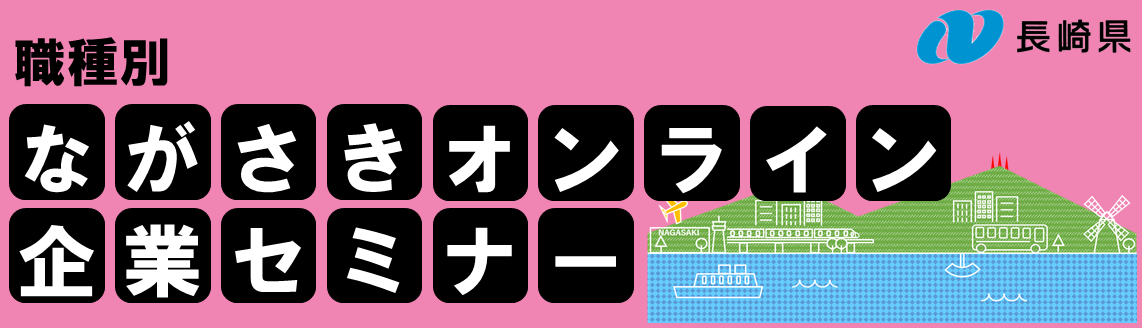 参加企業紹介集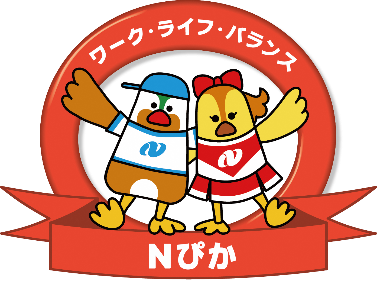 ３月20日(月) ３月22日(水) ３月23日(木) 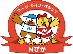 ３月24日(金) イサハヤ電子株式会社https://www.idc-com.co.jp■一言PR■企業情報　　　　　　　　　　　　　　　　　　　　　　　　　　　　　　　　　　　　■採用情報■採用窓口パーソルワークスデザイン株式会社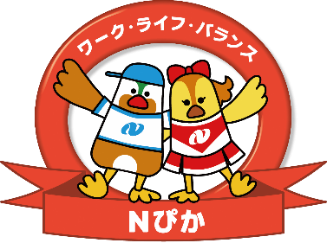 https://www.persol-wd.co.jp/■一言PR■企業情報　　　　　　　　　　　　　　　　　　　　　　　　　　　　　　　　　　　　■採用情報■採用窓口株式会社阪技https://www.hangi.co.jp/■一言PR■企業情報　　　　　　　　　　　　　　　　　　　　　　　　　　　　　　　　　　　　■採用情報■採用窓口松藤商事株式会社https://www.matsufuji-gr.com/■一言PR■企業情報　　　　　　　　　　　　　　　　　　　　　　　　　　　　　　　　　　　　■採用情報■採用窓口ジブラルタ生命保険株式会社https://www.gib-life.co.jp/st/about/recruit/newgrads/■一言PR■企業情報　　　　　　　　　　　　　　　　　　　　　　　　　　　　　　　　　　　　■採用情報■採用窓口協和機工株式会社https://kyowakikoh.com/■一言PR■企業情報　　　　　　　　　　　　　　　　　　　　　　　　　　　　　　　　　　　　■採用情報■採用窓口不動設計株式会社https://fudou-g.co.jp■一言PR■企業情報　　　　　　　　　　　　　　　　　　　　　　　　　　　　　　　　　　　　■採用情報■採用窓口伸和コントロールズ株式会社https://www.shinwa-cont.com/■一言PR■企業情報　　　　　　　　　　　　　　　　　　　　　　　　　　　　　　　　　　　　■採用情報■採用窓口株式会社ＰＡＬ構造https://www.pal.co.jp/■一言PR■企業情報　　　　　　　　　　　　　　　　　　　　　　　　　　　　　　　　　　　　■採用情報■採用窓口橋口技術設計株式会社https://www.hasikan.com/index.html■一言PR■企業情報　　　　　　　　　　　　　　　　　　　　　　　　　　　　　　　　　　　　■採用情報■採用窓口株式会社スチームシップhttps://steamship.co.jp/■一言PR■企業情報　　　　　　　　　　　　　　　　　　　　　　　　　　　　　　　　　　　　■採用情報■採用窓口丸髙商事株式会社（まるたか生鮮市場）http://www.maru-taka.net■一言PR■企業情報　　　　　　　　　　　　　　　　　　　　　　　　　　　　　　　　　　　　■採用情報■採用窓口株式会社あつまるホールディングスhttps://atsumaru-hd.jp/■一言PR■企業情報　　　　　　　　　　　　　　　　　　　　　　　　　　　　　　　　　　　　■採用情報■採用窓口Q-bicホテルズ株式会社https://hotels.q-bic.net/■一言PR■企業情報　　　　　　　　　　　　　　　　　　　　　　　　　　　　　　　　　　　　■採用情報■採用窓口株式会社テクノ・スズタhttps://www.technosuzuta.co.jp/■一言PR■企業情報　　　　　　　　　　　　　　　　　　　　　　　　　　　　　　　　　　　　■採用情報■採用窓口株式会社琴花園http://www.kinkaen.com■一言PR■企業情報　　　　　　　　　　　　　　　　　　　　　　　　　　　　　　　　　　　　■採用情報■採用窓口株式会社エス・ティー・エヌhttps://stn-plus.com/■一言PR■企業情報　　　　　　　　　　　　　　　　　　　　　　　　　　　　　　　　　　　　■採用情報■採用窓口島原ソフトウェア株式会社https://shimabara-soft.jp/■一言PR■企業情報　　　　　　　　　　　　　　　　　　　　　　　　　　　　　　　　　　　　■採用情報■採用窓口株式会社シアスタhttps://www.c-aster.co.jp/■一言PR■企業情報　　　　　　　　　　　　　　　　　　　　　　　　　　　　　　　　　　　　■採用情報■採用窓口京セラコミュニケーションシステム株式会社https://www.kccs.co.jp/■一言PR■企業情報　　　　　　　　　　　　　　　　　　　　　　　　　　　　　　　　　　　　■採用情報■採用窓口日本コンピュータ・ダイナミクス株式会社　長崎オフィスhttps://www.ncd.co.jp/■一言PR■企業情報　　　　　　　　　　　　　　　　　　　　　　　　　　　　　　　　　　　　■採用情報■採用窓口メットライフ生命保険株式会社https://www.metlife.co.jp/recruit/■一言PR■企業情報　　　　　　　　　　　　　　　　　　　　　　　　　　　　　　　　　　　　■採用情報■採用窓口社会福祉法人致遠会http://www.sanhaitsu.jp/■一言PR■企業情報　　　　　　　　　　　　　　　　　　　　　　　　　　　　　　　　　　　　■採用情報■採用窓口社会福祉法人　ゆうわ会http://www.yuuwakai.or.jp■一言PR■企業情報　　　　　　　　　　　　　　　　　　　　　　　　　　　　　　　　　　　　■採用情報■採用窓口社会福祉法人 山陰会 普賢学園http://www.yamakage-kai.com/fugengakuen/■一言PR■企業情報　　　　　　　　　　　　　　　　　　　　　　　　　　　　　　　　　　　　■採用情報■採用窓口社会福祉法人　長崎厚生福祉団http://www.nagasaki-kouseifukushidan.or.jp/■一言PR■企業情報　　　　　　　　　　　　　　　　　　　　　　　　　　　　　　　　　　　　■採用情報■採用窓口エコー電子工業株式会社https://recruit.e-aera.jp/■一言PR■企業情報　　　　　　　　　　　　　　　　　　　　　　　　　　　　　　　　　　　　■採用情報■採用窓口ケービーソフトウェア株式会社https://www.kbsoft.co.jp■一言PR■企業情報　　　　　　　　　　　　　　　　　　　　　　　　　　　　　　　　　　　　■採用情報■採用窓口株式会社ビーオルグhttps://www.be-org.co.jp/■一言PR■企業情報　　　　　　　　　　　　　　　　　　　　　　　　　　　　　　　　　　　　■採用情報■採用窓口株式会社ニーズウェルhttps://www.needswell.com/■一言PR■企業情報　　　　　　　　　　　　　　　　　　　　　　　　　　　　　　　　　　　　■採用情報■採用窓口株式会社朝日ネット　CSセンター長崎https://asahi-net.co.jp/■一言PR■企業情報　　　　　　　　　　　　　　　　　　　　　　　　　　　　　　　　　　　　■採用情報■採用窓口株式会社ひぐちhttps://recruit.higuchi-gr.co.jp/■一言PR■企業情報　　　　　　　　　　　　　　　　　　　　　　　　　　　　　　　　　　　　■採用情報■採用窓口株式会社大光食品https://shimabarakobo.com/■一言PR■企業情報　　　　　　　　　　　　　　　　　　　　　　　　　　　　　　　　　　　　■採用情報■採用窓口ANAテレマート株式会社http://www.ana-telemart.co.jp/■一言PR■企業情報　　　　　　　　　　　　　　　　　　　　　　　　　　　　　　　　　　　　■採用情報■採用窓口株式会社COCOアドバンスhttp://www.coco-advance.co.jp/■一言PR■企業情報　　　　　　　　　　　　　　　　　　　　　　　　　　　　　　　　　　　　■採用情報■採用窓口株式会社ネットワークソリューションhttps://www.e-sapo.co.jp/■一言PR■企業情報　　　　　　　　　　　　　　　　　　　　　　　　　　　　　　　　　　　　■採用情報■採用窓口長崎船舶装備株式会社https://www.nssjpn.co.jp/■一言PR■企業情報　　　　　　　　　　　　　　　　　　　　　　　　　　　　　　　　　　　　■採用情報■採用窓口宅島建設株式会社http://takushima.co.jp/■一言PR■企業情報　　　　　　　　　　　　　　　　　　　　　　　　　　　　　　　　　　　　■採用情報■採用窓口株式会社今村組http://imamuragumi.net■一言PR■企業情報　　　　　　　　　　　　　　　　　　　　　　　　　　　　　　　　　　　　■採用情報■採用窓口株式会社山口組https://www.yamaguchigumi.jp■一言PR■企業情報　　　　　　　　　　　　　　　　　　　　　　　　　　　　　　　　　　　　■採用情報■採用窓口株式会社三基https://www.sanki-nagasaki.co.jp/■一言PR■企業情報　　　　　　　　　　　　　　　　　　　　　　　　　　　　　　　　　　　　■採用情報■採用窓口株式会社池田工業http://www.kk-ikeda.co.jp■一言PR■企業情報　　　　　　　　　　　　　　　　　　　　　　　　　　　　　　　　　　　　■採用情報■採用窓口開始時刻Room1：事務職、マーケティング･企画･広報職、クリエイティブ関連職Room1：事務職、マーケティング･企画･広報職、クリエイティブ関連職Room2：設計・研究開発職Room2：設計・研究開発職10:00イサハヤ電子㈱メーカー（製造）協和機工㈱メーカー（製造）11:00パーソルワークスデザイン㈱サービス不動設計㈱建設・設備13:00㈱阪技サービス伸和コントロールズ㈱メーカー（製造）14:00松藤グループ運輸・インフラ㈱ＰＡＬ構造建設・設備15:00ジブラルタ生命保険㈱金融・保険・証券橋口技術設計㈱建設・設備16:00----開始時刻Room1：営業職、販売・サービス職Room1：営業職、販売・サービス職Room2：システムIT関連職Room2：システムIT関連職10:00㈱スチームシップサービス㈱エス・ティー・エヌｿﾌﾄｳｪｱ・通信11:00丸髙商事㈱（まるたか生鮮市場）スーパー島原ソフトウェア㈱ｿﾌﾄｳｪｱ・通信13:00㈱あつまるﾎｰﾙﾃﾞｨﾝｸﾞｽｿﾌﾄｳｪｱ・通信㈱シアスタｿﾌﾄｳｪｱ・通信14:00Q-bicホテルズ㈱サービス京ｾﾗｺﾐｭﾆｹｰｼｮﾝｼｽﾃﾑ㈱ｿﾌﾄｳｪｱ・通信15:00㈱テクノ・スズタ商社日本ｺﾝﾋﾟｭｰﾀ･ﾀﾞｲﾅﾐｸｽ㈱長崎ｵﾌｨｽｿﾌﾄｳｪｱ・通信16:00㈱琴花園専門店--開始時刻Room1：専門職（医療・福祉）、金融関連職Room1：専門職（医療・福祉）、金融関連職Room2：システムIT関連職Room2：システムIT関連職10:00メットライフ生命保険㈱金融・保険・証券エコー電子工業㈱ｿﾌﾄｳｪｱ・通信11:00(社福) 致遠会医療・福祉ケービーソフトウェア㈱ｿﾌﾄｳｪｱ・通信13:00(社福) ゆうわ会医療・福祉--14:00(社福) 山陰会 普賢学園医療・福祉㈱ニーズウェルｿﾌﾄｳｪｱ・通信15:00(社福) 長崎厚生福祉団医療・福祉㈱ビーオルグｿﾌﾄｳｪｱ・通信16:00----開始時刻Room1：営業職、販売・サービス職Room1：営業職、販売・サービス職Room2：建築・土木関連職Room2：建築・土木関連職10:00㈱朝日ネットCSセンター長崎ｿﾌﾄｳｪｱ・通信長崎船舶装備㈱建設・設備11:00㈱ひぐちサービス宅島建設㈱建設・設備13:00㈱大光食品メーカー（製造）㈱今村組建設・設備14:00ANAテレマート㈱サービス㈱山口組建設・設備15:00㈱COCOアドバンス専門店㈱三基建設・設備16:00㈱ﾈｯﾄﾜｰｸｿﾘｭｰｼｮﾝｿﾌﾄｳｪｱ・通信㈱池田工業建設・設備トランジスタの世界シェアは第１０位！製品は小さいけど意外と大きい会社です。業種メーカー（製造）　／　半導体メーカー（製造）　／　半導体メーカー（製造）　／　半導体事業内容導体および電子機器の開発・設計・製造・販売導体および電子機器の開発・設計・製造・販売導体および電子機器の開発・設計・製造・販売本社所在地〒854-0065　　長崎県諫早市津久葉町6番地４１〒854-0065　　長崎県諫早市津久葉町6番地４１〒854-0065　　長崎県諫早市津久葉町6番地４１従業員数180名社員平均年齢42歳得意な技術や製品トランジスタ、MOS-FET、アナログIC、DC/DCコンバータ、インバータ、ゲートドライバなどトランジスタ、MOS-FET、アナログIC、DC/DCコンバータ、インバータ、ゲートドライバなどトランジスタ、MOS-FET、アナログIC、DC/DCコンバータ、インバータ、ゲートドライバなど主な取引先三菱電機、パナソニック、立花エレテック、菱電商事、協栄産業、たけびしなど三菱電機、パナソニック、立花エレテック、菱電商事、協栄産業、たけびしなど三菱電機、パナソニック、立花エレテック、菱電商事、協栄産業、たけびしなど設立・創業設立1973年3月設立1973年3月設立1973年3月当社のセールスポイント私たちの生活に身近な家庭用電化製品や自動車、産業機器などに幅広く使用されています。取引先は大手メーカーばかりですので、皆さんのご家庭にも当社の製品が入ったものがあると思いますよ！グローバルな展開をしており、設計開発は本社（長崎県諫早市）、製造は中国、フィリピン、販売は大阪、香港、シンガポール、アメリカで行っています。地元長崎に根差しながらも世界を相手にスケールの大きな仕事ができます！私たちの生活に身近な家庭用電化製品や自動車、産業機器などに幅広く使用されています。取引先は大手メーカーばかりですので、皆さんのご家庭にも当社の製品が入ったものがあると思いますよ！グローバルな展開をしており、設計開発は本社（長崎県諫早市）、製造は中国、フィリピン、販売は大阪、香港、シンガポール、アメリカで行っています。地元長崎に根差しながらも世界を相手にスケールの大きな仕事ができます！私たちの生活に身近な家庭用電化製品や自動車、産業機器などに幅広く使用されています。取引先は大手メーカーばかりですので、皆さんのご家庭にも当社の製品が入ったものがあると思いますよ！グローバルな展開をしており、設計開発は本社（長崎県諫早市）、製造は中国、フィリピン、販売は大阪、香港、シンガポール、アメリカで行っています。地元長崎に根差しながらも世界を相手にスケールの大きな仕事ができます！職種名技術系総合職営業系総合職事務系総合職採用計画数5名1名1名募集区分大学院生歓迎理系歓迎，文系歓迎理系歓迎，文系歓迎採用予定学部理工系学部（電気電子、機械、材料、化学、情報、物理等）全学部全学部勤務地諫早市大阪市諫早市先輩からのメッセージ（入社を決めた理由など）研修や教育体制が整っており、新入社員一人ひとりに指導担当も付いてくれるので、安心して働くことができます。また、年間休日は120日以上、水曜日はノー残業デーとなっているため、プライベートも充実できます。研修や教育体制が整っており、新入社員一人ひとりに指導担当も付いてくれるので、安心して働くことができます。また、年間休日は120日以上、水曜日はノー残業デーとなっているため、プライベートも充実できます。研修や教育体制が整っており、新入社員一人ひとりに指導担当も付いてくれるので、安心して働くことができます。また、年間休日は120日以上、水曜日はノー残業デーとなっているため、プライベートも充実できます。学生へのメッセージ作っているモノはとても小さいですが、意外と大きな会社です！イサハヤ電子はこれからも大きく成長していきます。一緒に成長してくれる若い力を待っています！作っているモノはとても小さいですが、意外と大きな会社です！イサハヤ電子はこれからも大きく成長していきます。一緒に成長してくれる若い力を待っています！作っているモノはとても小さいですが、意外と大きな会社です！イサハヤ電子はこれからも大きく成長していきます。一緒に成長してくれる若い力を待っています！住所〒854-0065　長崎県諫早市津久葉町6番地４１〒854-0065　長崎県諫早市津久葉町6番地４１〒854-0065　長崎県諫早市津久葉町6番地４１電話番号0957-21-7112MAILsaiyo@idc-com.co.jpアウトソーシングを通じてお客様の課題を解決し、期待を超える価値を共に創造しませんか？業種サービス　／　アウトソーシングサービス/コンサルティングサービスサービス　／　アウトソーシングサービス/コンサルティングサービスサービス　／　アウトソーシングサービス/コンサルティングサービス事業内容事務処理やシステム設計、従業員の健康管理や採用業務など、どの企業・どの業界にも必ず発生する”必要不可欠な業務”をサポートし、お客さまが本業に専念できるようサービスを提供しています。事務処理やシステム設計、従業員の健康管理や採用業務など、どの企業・どの業界にも必ず発生する”必要不可欠な業務”をサポートし、お客さまが本業に専念できるようサービスを提供しています。事務処理やシステム設計、従業員の健康管理や採用業務など、どの企業・どの業界にも必ず発生する”必要不可欠な業務”をサポートし、お客さまが本業に専念できるようサービスを提供しています。本社所在地〒171-0014　　東京都豊島区池袋2-65-18 池袋WESTビル〒171-0014　　東京都豊島区池袋2-65-18 池袋WESTビル〒171-0014　　東京都豊島区池袋2-65-18 池袋WESTビル従業員数単体：2,237名（2022年9月末時点）社員平均年齢38歳得意な技術や製品BPOソリューション／HRソリューション／ITサポート・ヘルプデスク／コールセンター／健康支援BPOソリューション／HRソリューション／ITサポート・ヘルプデスク／コールセンター／健康支援BPOソリューション／HRソリューション／ITサポート・ヘルプデスク／コールセンター／健康支援設立・創業創業1968年12月創業1968年12月創業1968年12月当社のセールスポイント当社のミッションは「ワクワクワークのあふれる社会へ」です。 「ワクワクワーク」とはそれぞれのありたい将来に期待し、今を楽しみ、夢中で”はたらいて”いることです。 仕事に対し前向きで、面白くて、夢中になれる、そんな提案をお客様に提供し続け、お客様にもワクワクしていただくことで、「ワクワクワークのあふれる社会」を実現してまいります。当社の拠点である「佐世保第1アウトソーシングセンター」は、地域の雇用創出と経済活性化に貢献することを目指し開設されました。 長崎の観光地を積極的にデザインに取り入れた温かみのあるオフィス作りを行い、そこではたらく人たちがリラックスして仕事ができるようさまざまな工夫を凝らしています。 その点が高く評価され、快適で機能的なオフィスを表彰する「日経ニューオフィス賞」も受賞しています。当社のミッションは「ワクワクワークのあふれる社会へ」です。 「ワクワクワーク」とはそれぞれのありたい将来に期待し、今を楽しみ、夢中で”はたらいて”いることです。 仕事に対し前向きで、面白くて、夢中になれる、そんな提案をお客様に提供し続け、お客様にもワクワクしていただくことで、「ワクワクワークのあふれる社会」を実現してまいります。当社の拠点である「佐世保第1アウトソーシングセンター」は、地域の雇用創出と経済活性化に貢献することを目指し開設されました。 長崎の観光地を積極的にデザインに取り入れた温かみのあるオフィス作りを行い、そこではたらく人たちがリラックスして仕事ができるようさまざまな工夫を凝らしています。 その点が高く評価され、快適で機能的なオフィスを表彰する「日経ニューオフィス賞」も受賞しています。当社のミッションは「ワクワクワークのあふれる社会へ」です。 「ワクワクワーク」とはそれぞれのありたい将来に期待し、今を楽しみ、夢中で”はたらいて”いることです。 仕事に対し前向きで、面白くて、夢中になれる、そんな提案をお客様に提供し続け、お客様にもワクワクしていただくことで、「ワクワクワークのあふれる社会」を実現してまいります。当社の拠点である「佐世保第1アウトソーシングセンター」は、地域の雇用創出と経済活性化に貢献することを目指し開設されました。 長崎の観光地を積極的にデザインに取り入れた温かみのあるオフィス作りを行い、そこではたらく人たちがリラックスして仕事ができるようさまざまな工夫を凝らしています。 その点が高く評価され、快適で機能的なオフィスを表彰する「日経ニューオフィス賞」も受賞しています。職種名総合職地域限定職採用計画数40名若干数募集区分理系歓迎，文系歓迎，大学院生歓迎，未経験者歓迎理系歓迎，文系歓迎，未経験者歓迎採用予定学部大学生、大学院生、高度専門士が対象となります。(全学部学科)短期大学生、専門学校生が対象となります。(全学部学科)勤務地佐世保市佐世保市先輩からのメッセージ（入社を決めた理由など）お客様のお困りごとを解決するだけでなく、お客様の本業にもアプローチし貢献できることにやりがいを感じます。また、「東京の仕事が長崎でできる」ことも非常に魅力的です。ワークライフバランスも充実しています！お客様のお困りごとを解決するだけでなく、お客様の本業にもアプローチし貢献できることにやりがいを感じます。また、「東京の仕事が長崎でできる」ことも非常に魅力的です。ワークライフバランスも充実しています！学生へのメッセージ当社はアウトソーシングを通じて、組織や業務の在り方自体を変えていく事を目指しています。与えられるのではなく、自ら企てる方が仕事は楽しい。仕事を通じ成長したい方、成長を楽しみたい方はぜひお話しましょう！当社はアウトソーシングを通じて、組織や業務の在り方自体を変えていく事を目指しています。与えられるのではなく、自ら企てる方が仕事は楽しい。仕事を通じ成長したい方、成長を楽しみたい方はぜひお話しましょう！住所〒171-0014　東京都豊島区池袋2-65-18 池袋WESTビル〒171-0014　東京都豊島区池袋2-65-18 池袋WESTビル〒171-0014　東京都豊島区池袋2-65-18 池袋WESTビル電話番号0120-761-585MAILpwd-recruit@persol.co.jp社会インフラ（電力）を支える会社 自社教育センターあり！未経験でも挑戦できます！業種サービス　／　設計、生産技術、品質技術、システム開発サービス　／　設計、生産技術、品質技術、システム開発サービス　／　設計、生産技術、品質技術、システム開発事業内容阪技は電力を扱う会社です。発電プラントにおける設計・生産技術・品質技術・システム開発といったトータルソリューションサービスを展開しています。更にAI・IoTといった次世代情報技術の分野にも挑戦しています。阪技は電力を扱う会社です。発電プラントにおける設計・生産技術・品質技術・システム開発といったトータルソリューションサービスを展開しています。更にAI・IoTといった次世代情報技術の分野にも挑戦しています。阪技は電力を扱う会社です。発電プラントにおける設計・生産技術・品質技術・システム開発といったトータルソリューションサービスを展開しています。更にAI・IoTといった次世代情報技術の分野にも挑戦しています。本社所在地〒676-0017　　兵庫県高砂市荒井町東本町19-23〒676-0017　　兵庫県高砂市荒井町東本町19-23〒676-0017　　兵庫県高砂市荒井町東本町19-23従業員数235名社員平均年齢37.7歳得意な技術や製品発電プラントに関わる設計、生産技術、品質技術、システム開発まで一連の流れに対応した技術をサービス発電プラントに関わる設計、生産技術、品質技術、システム開発まで一連の流れに対応した技術をサービス発電プラントに関わる設計、生産技術、品質技術、システム開発まで一連の流れに対応した技術をサービス主な取引先三菱重工株式会社、三菱重工サーマルシステムズ株式会社、株式会社カネカ、株式会社日立製作所三菱重工株式会社、三菱重工サーマルシステムズ株式会社、株式会社カネカ、株式会社日立製作所三菱重工株式会社、三菱重工サーマルシステムズ株式会社、株式会社カネカ、株式会社日立製作所設立・創業設立1981年1月設立1981年1月設立1981年1月当社のセールスポイント阪技ではそれぞれの良さを活かすことで、 社員がさらに学ぶ意欲を向上し、やりがいを実感 できるようにサポートしています。 エンジニア志望の方、未経験の分野を一から身に着けたい方 大歓迎です！男女問わず活躍できる環境が阪技にはあります。阪技ではそれぞれの良さを活かすことで、 社員がさらに学ぶ意欲を向上し、やりがいを実感 できるようにサポートしています。 エンジニア志望の方、未経験の分野を一から身に着けたい方 大歓迎です！男女問わず活躍できる環境が阪技にはあります。阪技ではそれぞれの良さを活かすことで、 社員がさらに学ぶ意欲を向上し、やりがいを実感 できるようにサポートしています。 エンジニア志望の方、未経験の分野を一から身に着けたい方 大歓迎です！男女問わず活躍できる環境が阪技にはあります。職種名ITエンジニア設計エンジニア品質技術職採用計画数3名3名3名募集区分理系歓迎，文系歓迎，大学院生歓迎，留学生歓迎，未経験者歓迎理系歓迎，文系歓迎，大学院生歓迎，留学生歓迎，未経験者歓迎理系歓迎，文系歓迎，大学院生歓迎，留学生歓迎，未経験者歓迎採用予定学部不問不問不問勤務地本社兵庫県高砂市、長崎県長崎市、兵庫県神戸市、神奈川県横浜市、茨城県日立市、沖縄県那覇市本社兵庫県高砂市、長崎県長崎市、兵庫県神戸市、神奈川県横浜市、茨城県日立市、沖縄県那覇市本社兵庫県高砂市、長崎県長崎市、兵庫県神戸市、神奈川県横浜市、茨城県日立市、沖縄県那覇市職種名一般事務職総合職人事・広報・企画職採用計画数3名3名3名募集区分理系歓迎，文系歓迎，大学院生歓迎，留学生歓迎，未経験者歓迎理系歓迎，文系歓迎，大学院生歓迎，留学生歓迎，未経験者歓迎理系歓迎，文系歓迎，大学院生歓迎，留学生歓迎，未経験者歓迎採用予定学部不問不問不問勤務地本社兵庫県高砂市、長崎県長崎市、兵庫県神戸市、神奈川県横浜市、茨城県日立市、沖縄県那覇市本社兵庫県高砂市、長崎県長崎市、兵庫県神戸市、神奈川県横浜市、茨城県日立市、沖縄県那覇市本社兵庫県高砂市、長崎県長崎市、兵庫県神戸市、神奈川県横浜市、茨城県日立市、沖縄県那覇市先輩からのメッセージ（入社を決めた理由など）私が当社に決めた理由は、研修制度が充実していることです。 研修中は講師の方がついてくださり一人一人に合ったペースで研修を進めていく事ができるため、未経験の私でも安心して課題に取組むことができています。私が当社に決めた理由は、研修制度が充実していることです。 研修中は講師の方がついてくださり一人一人に合ったペースで研修を進めていく事ができるため、未経験の私でも安心して課題に取組むことができています。私が当社に決めた理由は、研修制度が充実していることです。 研修中は講師の方がついてくださり一人一人に合ったペースで研修を進めていく事ができるため、未経験の私でも安心して課題に取組むことができています。学生へのメッセージ阪技が目指しているのは、お客様の「満足」を超える「感動」を提供することです。気配りが出来る人、好奇心旺盛な人、夢を持ち、目標を高く設定することが出来る人、前向きに挑戦できる人を求めています。阪技が目指しているのは、お客様の「満足」を超える「感動」を提供することです。気配りが出来る人、好奇心旺盛な人、夢を持ち、目標を高く設定することが出来る人、前向きに挑戦できる人を求めています。阪技が目指しているのは、お客様の「満足」を超える「感動」を提供することです。気配りが出来る人、好奇心旺盛な人、夢を持ち、目標を高く設定することが出来る人、前向きに挑戦できる人を求めています。住所〒676-0017　兵庫県高砂市荒井町東本町19-23〒676-0017　兵庫県高砂市荒井町東本町19-23〒676-0017　兵庫県高砂市荒井町東本町19-23電話番号079-443-4405MAILhangi.saiyo-contact@hangi.co.jp松藤グループは石油製品の輸送だけでなく、ホテルやディーラーなど幅広い分野で活躍しています。業種運輸・インフラ　／　石油製品の陸上・海上輸送、ホテル業、外車販売業、不動産業など運輸・インフラ　／　石油製品の陸上・海上輸送、ホテル業、外車販売業、不動産業など運輸・インフラ　／　石油製品の陸上・海上輸送、ホテル業、外車販売業、不動産業など事業内容社会のインフラを支える石油製品の輸送をベースに、ホテル業やディーラー業など、多岐にわたって事業を展開しています。2020年に70周年を迎え、100周年に向けて、長崎とともに進化し、発展していきます。社会のインフラを支える石油製品の輸送をベースに、ホテル業やディーラー業など、多岐にわたって事業を展開しています。2020年に70周年を迎え、100周年に向けて、長崎とともに進化し、発展していきます。社会のインフラを支える石油製品の輸送をベースに、ホテル業やディーラー業など、多岐にわたって事業を展開しています。2020年に70周年を迎え、100周年に向けて、長崎とともに進化し、発展していきます。本社所在地〒850-8558　　長崎市五島町3番25号〒850-8558　　長崎市五島町3番25号〒850-8558　　長崎市五島町3番25号従業員数約1100名社員平均年齢40歳得意な技術や製品石油製品の運搬、ヒルトン長崎等2つのホテルの運営、BMW・MINIの販売石油製品の運搬、ヒルトン長崎等2つのホテルの運営、BMW・MINIの販売石油製品の運搬、ヒルトン長崎等2つのホテルの運営、BMW・MINIの販売主な取引先BMW株式会社、ENEOS株式会社、IHG・ANA・ホテルズグループジャパン合同会社 他BMW株式会社、ENEOS株式会社、IHG・ANA・ホテルズグループジャパン合同会社 他BMW株式会社、ENEOS株式会社、IHG・ANA・ホテルズグループジャパン合同会社 他設立・創業創業1950年8月創業1950年8月創業1950年8月当社のセールスポイント石油の陸上輸送部門においては、タンクローリーを約550台所有しており、九州内でのトップシェアを誇ります。また、石油の元売会社全5社との取引があり、このような会社は全国で2社しかありません。石油の海上輸送は松藤グループの始まりの事業であり、現在では8隻の内航タンカー船で日本全国に石油製品を輸送しています。BMW・MINIの正規ディーラーとして、長崎と佐世保にショールームを構えています。長崎県で正規でこれらの車を買うことができるのは、株式会社MATSUFUJIのみです。長崎市内にANAクラウンプラザホテル長崎グラバーヒルとヒルトン長崎の2つのホテルを運営しています。それぞれに異なる特徴があり、目的やお客様のニーズ等に合わせて幅広く利用していただいています。石油の陸上輸送部門においては、タンクローリーを約550台所有しており、九州内でのトップシェアを誇ります。また、石油の元売会社全5社との取引があり、このような会社は全国で2社しかありません。石油の海上輸送は松藤グループの始まりの事業であり、現在では8隻の内航タンカー船で日本全国に石油製品を輸送しています。BMW・MINIの正規ディーラーとして、長崎と佐世保にショールームを構えています。長崎県で正規でこれらの車を買うことができるのは、株式会社MATSUFUJIのみです。長崎市内にANAクラウンプラザホテル長崎グラバーヒルとヒルトン長崎の2つのホテルを運営しています。それぞれに異なる特徴があり、目的やお客様のニーズ等に合わせて幅広く利用していただいています。石油の陸上輸送部門においては、タンクローリーを約550台所有しており、九州内でのトップシェアを誇ります。また、石油の元売会社全5社との取引があり、このような会社は全国で2社しかありません。石油の海上輸送は松藤グループの始まりの事業であり、現在では8隻の内航タンカー船で日本全国に石油製品を輸送しています。BMW・MINIの正規ディーラーとして、長崎と佐世保にショールームを構えています。長崎県で正規でこれらの車を買うことができるのは、株式会社MATSUFUJIのみです。長崎市内にANAクラウンプラザホテル長崎グラバーヒルとヒルトン長崎の2つのホテルを運営しています。それぞれに異なる特徴があり、目的やお客様のニーズ等に合わせて幅広く利用していただいています。職種名事務職採用計画数5程度名募集区分理系歓迎，文系歓迎，未経験者歓迎採用予定学部不問勤務地長崎市・福岡市先輩からのメッセージ（入社を決めた理由など）入社して感じたことは、先輩社員の方がとても親切で働きやすいというところです。わからないことやミスがあっても、それを次に活かすことができる企業だと思います。(2022年度新入社員)学生へのメッセージ自分自身と会社の成長を考えながら「明るく・楽しく・前向きに」お互い切磋琢磨できる方を期待しています。次なる100周年に向けて、柔軟で自由な発想を"しごと"に活かして、一緒に頑張っていきましょう。住所〒850-8558　長崎市五島町3番25号〒850-8558　長崎市五島町3番25号〒850-8558　長崎市五島町3番25号電話番号095-822-7166MAILinfo-recruit@matsufuji-gr.comジブラルタ生命で大切な人への想いをカタチにしませんか？業種金融・保険・証券　／　保険業金融・保険・証券　／　保険業金融・保険・証券　／　保険業事業内容ライフプラン・コンサルタントおよび当社と企業理念を共有している一般代理店を通じ、お客さま一人ひとりのニードに合わせ必要な保障を、必要な時期に、必要な額だけ設計するオーダーメイドの保障を提供しています。ライフプラン・コンサルタントおよび当社と企業理念を共有している一般代理店を通じ、お客さま一人ひとりのニードに合わせ必要な保障を、必要な時期に、必要な額だけ設計するオーダーメイドの保障を提供しています。ライフプラン・コンサルタントおよび当社と企業理念を共有している一般代理店を通じ、お客さま一人ひとりのニードに合わせ必要な保障を、必要な時期に、必要な額だけ設計するオーダーメイドの保障を提供しています。本社所在地〒100-8953　　東京都千代田区永田町2-13-10〒100-8953　　東京都千代田区永田町2-13-10〒100-8953　　東京都千代田区永田町2-13-10従業員数12,191名（2022年3月末現在）社員平均年齢46歳（内勤社員）得意な技術や製品オーダーメイドの生命保険オーダーメイドの生命保険オーダーメイドの生命保険当社のセールスポイントジブラルタ生命では、生命保険のスペシャリストであるライフプラン・コンサルタント（営業社員）が、お客様とそのご家族の生涯にわたるご希望、将来設計などをお聞きして、オーダーメイドの保障プランをご提案します。日本教育公務員弘済会をはじめとして、全国商工会連合会、日本食品衛生協会、日本社会福祉弘済会、防衛省共済組合等、各種団体の皆さまから寄せられるご信頼に応え、共済制度等をお引き受けしています。ジブラルタ生命では、生命保険のスペシャリストであるライフプラン・コンサルタント（営業社員）が、お客様とそのご家族の生涯にわたるご希望、将来設計などをお聞きして、オーダーメイドの保障プランをご提案します。日本教育公務員弘済会をはじめとして、全国商工会連合会、日本食品衛生協会、日本社会福祉弘済会、防衛省共済組合等、各種団体の皆さまから寄せられるご信頼に応え、共済制度等をお引き受けしています。ジブラルタ生命では、生命保険のスペシャリストであるライフプラン・コンサルタント（営業社員）が、お客様とそのご家族の生涯にわたるご希望、将来設計などをお聞きして、オーダーメイドの保障プランをご提案します。日本教育公務員弘済会をはじめとして、全国商工会連合会、日本食品衛生協会、日本社会福祉弘済会、防衛省共済組合等、各種団体の皆さまから寄せられるご信頼に応え、共済制度等をお引き受けしています。職種名本社総合職（長崎）採用計画数4名程度募集区分採用予定学部勤務地長崎/東京先輩からのメッセージ（入社を決めた理由など）社員の人柄、一人ひとりを尊重してくれる環境に魅力を感じて入社しました。当社の理念に共感いただける方と一緒に働くことができる日を楽しみにしています。学生へのメッセージ生命保険の本質は人が人を想う「愛」であると考えています。一緒にその想いを守り、お届けしていきませんか？当社理念や想いに共感いただける方をお待ちしています。住所〒100-8953　東京都千代田区永田町2-13-10〒100-8953　東京都千代田区永田町2-13-10〒100-8953　東京都千代田区永田町2-13-10電話番号03-5501-6082MAILMail.Gibraltar-shinsotsusaiyo@gib-life.co.jp皆と歩む！社員みんなでモノづくりが出来る会社業種メーカー（製造）　／　一般産業機械製造メーカー（製造）　／　一般産業機械製造メーカー（製造）　／　一般産業機械製造事業内容わたしたちKYOWAは、いわゆる産業機械を作っています。佐世保とASEANベトナムに製造拠点がある一方、東京・大阪・福岡を中心に営業活動をしています、製造も事業も心意気も大きな会社です！わたしたちKYOWAは、いわゆる産業機械を作っています。佐世保とASEANベトナムに製造拠点がある一方、東京・大阪・福岡を中心に営業活動をしています、製造も事業も心意気も大きな会社です！わたしたちKYOWAは、いわゆる産業機械を作っています。佐世保とASEANベトナムに製造拠点がある一方、東京・大阪・福岡を中心に営業活動をしています、製造も事業も心意気も大きな会社です！本社所在地〒857-1171　　長崎県佐世保市沖新町2番7号〒857-1171　　長崎県佐世保市沖新町2番7号〒857-1171　　長崎県佐世保市沖新町2番7号従業員数143名社員平均年齢37歳得意な技術や製品ポンプ・クレーンなどの産業機械や掘削機などの大型建設機械の設計・製作ポンプ・クレーンなどの産業機械や掘削機などの大型建設機械の設計・製作ポンプ・クレーンなどの産業機械や掘削機などの大型建設機械の設計・製作主な取引先大成建設㈱、川崎重工業㈱、㈱クボタ、富士電機㈱、JFEグループ等大成建設㈱、川崎重工業㈱、㈱クボタ、富士電機㈱、JFEグループ等大成建設㈱、川崎重工業㈱、㈱クボタ、富士電機㈱、JFEグループ等設立・創業設立1979年4月設立1979年4月設立1979年4月当社のセールスポイント～370人の大所帯(グループ全体)～～リモート、留学生、育休・産休社員が多数在籍～ 社員全員のキャリアを大切にします～370人の大所帯(グループ全体)～～リモート、留学生、育休・産休社員が多数在籍～ 社員全員のキャリアを大切にします～370人の大所帯(グループ全体)～～リモート、留学生、育休・産休社員が多数在籍～ 社員全員のキャリアを大切にします職種名機械・電気設計技術営業品質管理工程管理採用計画数1名1名1名1名募集区分理系歓迎，大学院生歓迎理系歓迎，大学院生歓迎理系歓迎，大学院生歓迎理系歓迎，大学院生歓迎採用予定学部理工学系学部理工学系学部理工学系学部理工学系学部勤務地主に佐世保、ほか福岡・東京・大阪に支店あり主に佐世保、ほか福岡・東京・大阪に支店あり主に佐世保、ほか福岡・東京・大阪に支店あり主に佐世保、ほか福岡・東京・大阪に支店あり職種名営業職営業職営業職営業職採用計画数1名1名1名1名募集区分理系歓迎，文系歓迎，大学院生歓迎理系歓迎，文系歓迎，大学院生歓迎理系歓迎，文系歓迎，大学院生歓迎理系歓迎，文系歓迎，大学院生歓迎採用予定学部全学部全学部全学部全学部勤務地主に佐世保、ほか福岡・東京・大阪に支店あり主に佐世保、ほか福岡・東京・大阪に支店あり主に佐世保、ほか福岡・東京・大阪に支店あり主に佐世保、ほか福岡・東京・大阪に支店あり先輩からのメッセージ（入社を決めた理由など）・営業～設計～製作～納入の幅広い職種があり、各々の専門部署が互いに頼り・頼られる会社です。 ・上司や先輩ともコミュニケーションがとりやすいです。気軽に相談しやすく、気持ちよく働けています。・営業～設計～製作～納入の幅広い職種があり、各々の専門部署が互いに頼り・頼られる会社です。 ・上司や先輩ともコミュニケーションがとりやすいです。気軽に相談しやすく、気持ちよく働けています。・営業～設計～製作～納入の幅広い職種があり、各々の専門部署が互いに頼り・頼られる会社です。 ・上司や先輩ともコミュニケーションがとりやすいです。気軽に相談しやすく、気持ちよく働けています。・営業～設計～製作～納入の幅広い職種があり、各々の専門部署が互いに頼り・頼られる会社です。 ・上司や先輩ともコミュニケーションがとりやすいです。気軽に相談しやすく、気持ちよく働けています。学生へのメッセージ課題の解決には、個人では限界があります。ほかの人に頼ることも勇気です。 仲間と協力し、互いに頼り頼られるような関係を築ける人材を求めています。課題の解決には、個人では限界があります。ほかの人に頼ることも勇気です。 仲間と協力し、互いに頼り頼られるような関係を築ける人材を求めています。課題の解決には、個人では限界があります。ほかの人に頼ることも勇気です。 仲間と協力し、互いに頼り頼られるような関係を築ける人材を求めています。課題の解決には、個人では限界があります。ほかの人に頼ることも勇気です。 仲間と協力し、互いに頼り頼られるような関係を築ける人材を求めています。住所〒857-1171　長崎県佐世保市沖新町2番7号〒857-1171　長崎県佐世保市沖新町2番7号〒857-1171　長崎県佐世保市沖新町2番7号電話番号0956-34-1311MAILsaiyo@kyowakikoh.co.jo人と人との「縁」を大切にし、社会の発展に貢献できる企業を目指します。業種建設・設備　／　機械設計製図建設・設備　／　機械設計製図建設・設備　／　機械設計製図事業内容不動設計では私たちの生活に欠かせない電力を供給する発電所の設備・建物を中心とした設計業務を行います。2次元、3次元CADを使用した設計業務から、材料手配や設計した装置の据付工事の計画、工程管理などを行います。不動設計では私たちの生活に欠かせない電力を供給する発電所の設備・建物を中心とした設計業務を行います。2次元、3次元CADを使用した設計業務から、材料手配や設計した装置の据付工事の計画、工程管理などを行います。不動設計では私たちの生活に欠かせない電力を供給する発電所の設備・建物を中心とした設計業務を行います。2次元、3次元CADを使用した設計業務から、材料手配や設計した装置の据付工事の計画、工程管理などを行います。本社所在地〒852-8003　　長崎県長崎市旭町23番23号〒852-8003　　長崎県長崎市旭町23番23号〒852-8003　　長崎県長崎市旭町23番23号従業員数210（長崎地区：83）名社員平均年齢41歳得意な技術や製品発電プラントの発電プラントの発電プラントの主な取引先三菱重工業 、MHI パワーエンジニアリング、MHI パワーコントロールシステムズ三菱重工業 、MHI パワーエンジニアリング、MHI パワーコントロールシステムズ三菱重工業 、MHI パワーエンジニアリング、MHI パワーコントロールシステムズ設立・創業創業1954年創業1954年創業1954年当社のセールスポイント1954年創業より、時代の流れとともに多種多様な価値観が重視される時代となりました。しかし、時代がいかに変化しようとも、変えてはならないもの、大切にしたいものが社員、お客様、関係する「人と人」との縁です。当社にとって人は財産であり、人との関り無くして会社の存続や成長はありません。当社では「社内研修」、「通信教育講座」、「外部研修」など一人ひとりがスキルアップできる環境を整えています。創立40年（創業67年）以上の歴史があり、三菱重工業株式会社様をはじめとした大手企業のパートナーとして事業を展開しております。業績も右肩上がりに推移しており、7年連続で決算賞与（3回目の賞与）も支給しております。休日も週休2日制で、年間休日120日以上。有給休暇とは別に、各種特別休暇もございます。1954年創業より、時代の流れとともに多種多様な価値観が重視される時代となりました。しかし、時代がいかに変化しようとも、変えてはならないもの、大切にしたいものが社員、お客様、関係する「人と人」との縁です。当社にとって人は財産であり、人との関り無くして会社の存続や成長はありません。当社では「社内研修」、「通信教育講座」、「外部研修」など一人ひとりがスキルアップできる環境を整えています。創立40年（創業67年）以上の歴史があり、三菱重工業株式会社様をはじめとした大手企業のパートナーとして事業を展開しております。業績も右肩上がりに推移しており、7年連続で決算賞与（3回目の賞与）も支給しております。休日も週休2日制で、年間休日120日以上。有給休暇とは別に、各種特別休暇もございます。1954年創業より、時代の流れとともに多種多様な価値観が重視される時代となりました。しかし、時代がいかに変化しようとも、変えてはならないもの、大切にしたいものが社員、お客様、関係する「人と人」との縁です。当社にとって人は財産であり、人との関り無くして会社の存続や成長はありません。当社では「社内研修」、「通信教育講座」、「外部研修」など一人ひとりがスキルアップできる環境を整えています。創立40年（創業67年）以上の歴史があり、三菱重工業株式会社様をはじめとした大手企業のパートナーとして事業を展開しております。業績も右肩上がりに推移しており、7年連続で決算賞与（3回目の賞与）も支給しております。休日も週休2日制で、年間休日120日以上。有給休暇とは別に、各種特別休暇もございます。職種名設計エンジニア採用計画数1名募集区分理系歓迎，文系歓迎，大学院生歓迎採用予定学部工業学科全般勤務地長崎市先輩からのメッセージ（入社を決めた理由など）図面の設計ではなく、設計図をもとに工場で製造されたモノの管理など幅広く業務を行っています。どのように図面を描けば見やすく分かり易いかを自分で考え、アイデアが図面として仕上がることが非常に面白いです。人々の暮らしに欠かせない発電プラントの設計に携わっている！と考えるとやりがいを感じられます。学生へのメッセージ当社では設計に興味があるという気持ち、向上心、コミュニケーション能力が欠かせません。各種研修制度を整えており、上司や先輩社員がサポートしますので、仕事の第一線で活躍できる技術者を目指してみませんか。住所〒852-8003　長崎県長崎市旭町23番23号〒852-8003　長崎県長崎市旭町23番23号〒852-8003　長崎県長崎市旭町23番23号電話番号095-861-5008MAILr-toyomura@fudou-g.co.jp＜精密空調装置は世界トップシェア！＞半導体産業で活躍する製品の開発に携わってみませんか？業種メーカー（製造）　／　電気機械器具製造業メーカー（製造）　／　電気機械器具製造業メーカー（製造）　／　電気機械器具製造業事業内容【機器事業】医療業界や航空宇宙分野で使用される電磁弁・電動バルブを扱う 【装置事業】半導体を作るうえで必要な温度と湿度をコントロールする装置を扱う（精密空調装置・チラーなど）←長崎はこちら！【機器事業】医療業界や航空宇宙分野で使用される電磁弁・電動バルブを扱う 【装置事業】半導体を作るうえで必要な温度と湿度をコントロールする装置を扱う（精密空調装置・チラーなど）←長崎はこちら！【機器事業】医療業界や航空宇宙分野で使用される電磁弁・電動バルブを扱う 【装置事業】半導体を作るうえで必要な温度と湿度をコントロールする装置を扱う（精密空調装置・チラーなど）←長崎はこちら！本社所在地〒215-0033　　神奈川県川崎市麻生区栗木2-6-20〒215-0033　　神奈川県川崎市麻生区栗木2-6-20〒215-0033　　神奈川県川崎市麻生区栗木2-6-20従業員数628名(2023年1月現在) 社員平均年齢九州事業所32.4歳（2023年1月16日時点）得意な技術や製品1/1000℃レベルの制御技術！この技術力で、お客様のニーズに合わせたカスタム商品を承っています。1/1000℃レベルの制御技術！この技術力で、お客様のニーズに合わせたカスタム商品を承っています。1/1000℃レベルの制御技術！この技術力で、お客様のニーズに合わせたカスタム商品を承っています。主な取引先半導体製造装置メーカー等半導体製造装置メーカー等半導体製造装置メーカー等設立・創業設立1967年12月設立1967年12月設立1967年12月当社のセールスポイント当社は半導体業界の中でも空調装置を設計・製造しており、半導体製造工程時の温湿度制御に貢献しています。スマホやTV・PC・・・様々なものに”半導体”が使われていますが、当社は縁の下の力持ちのような存在で皆さんの生活を豊かに便利にする一助を担っております。お客様のニーズに合わせた製品を提供する”提案型企業”として、これからも成長をしていきます。開発だけではない！設計者以外にも、部材の調達、生産の計画、営業や人事系など、様々な部門があり役割を担いながら業務を行っています。専攻はもちろん、自分の得意なことやりたいことを聞き部門配属が決定しますので活躍部門は無限大！設計者は機械・電気・情報・化学など幅広い分野の方が活躍しておりますので、ぴったりの部門が見つかるかもしれません。ぜひ説明会でお会いしましょう！工場見学では先輩社員ともお話できます。当社は半導体業界の中でも空調装置を設計・製造しており、半導体製造工程時の温湿度制御に貢献しています。スマホやTV・PC・・・様々なものに”半導体”が使われていますが、当社は縁の下の力持ちのような存在で皆さんの生活を豊かに便利にする一助を担っております。お客様のニーズに合わせた製品を提供する”提案型企業”として、これからも成長をしていきます。開発だけではない！設計者以外にも、部材の調達、生産の計画、営業や人事系など、様々な部門があり役割を担いながら業務を行っています。専攻はもちろん、自分の得意なことやりたいことを聞き部門配属が決定しますので活躍部門は無限大！設計者は機械・電気・情報・化学など幅広い分野の方が活躍しておりますので、ぴったりの部門が見つかるかもしれません。ぜひ説明会でお会いしましょう！工場見学では先輩社員ともお話できます。当社は半導体業界の中でも空調装置を設計・製造しており、半導体製造工程時の温湿度制御に貢献しています。スマホやTV・PC・・・様々なものに”半導体”が使われていますが、当社は縁の下の力持ちのような存在で皆さんの生活を豊かに便利にする一助を担っております。お客様のニーズに合わせた製品を提供する”提案型企業”として、これからも成長をしていきます。開発だけではない！設計者以外にも、部材の調達、生産の計画、営業や人事系など、様々な部門があり役割を担いながら業務を行っています。専攻はもちろん、自分の得意なことやりたいことを聞き部門配属が決定しますので活躍部門は無限大！設計者は機械・電気・情報・化学など幅広い分野の方が活躍しておりますので、ぴったりの部門が見つかるかもしれません。ぜひ説明会でお会いしましょう！工場見学では先輩社員ともお話できます。職種名開発・設計職事務職採用計画数10程度名2名募集区分理系歓迎，大学院生歓迎文系歓迎採用予定学部工学部（機械・電気・情報・化学）勤務地大村市大村市先輩からのメッセージ（入社を決めた理由など）やりがいのある仕事ができると感じ、入社を決めました。若いうちから責任ある仕事に沢山関わることができますし、開発と製造現場が近く、自分の装置を直接見ることができます。仕事の成果を実感しやすい環境です。やりがいのある仕事ができると感じ、入社を決めました。若いうちから責任ある仕事に沢山関わることができますし、開発と製造現場が近く、自分の装置を直接見ることができます。仕事の成果を実感しやすい環境です。学生へのメッセージ私たちは半導体製造時に必要不可欠な精密空調装置を扱っています。世界へ向けたモノづくりを長崎から。皆さんが今まで学んでこられた事を大いに発揮頂けます！軸を持って、協力し合い行動できる方を求めています。私たちは半導体製造時に必要不可欠な精密空調装置を扱っています。世界へ向けたモノづくりを長崎から。皆さんが今まで学んでこられた事を大いに発揮頂けます！軸を持って、協力し合い行動できる方を求めています。住所〒856-0022　大村市雄ヶ原町1313-46〒856-0022　大村市雄ヶ原町1313-46〒856-0022　大村市雄ヶ原町1313-46電話番号0957-52-7501MAILkp-saiyo@shinwa-cont.com東京スカイツリーからH2ロケットまで地元長崎に根を張り世界で戦う技術屋集団です業種建設・設備　／　建築設計・構造設計事務所建設・設備　／　建築設計・構造設計事務所建設・設備　／　建築設計・構造設計事務所事業内容各種建築物・構造物の設計および構造解析コンサルティングや再生可能エネルギーの研究開発など幅広く事業を展開しています各種建築物・構造物の設計および構造解析コンサルティングや再生可能エネルギーの研究開発など幅広く事業を展開しています各種建築物・構造物の設計および構造解析コンサルティングや再生可能エネルギーの研究開発など幅広く事業を展開しています本社所在地〒852-8003　　長崎市旭町８番２０号〒852-8003　　長崎市旭町８番２０号〒852-8003　　長崎市旭町８番２０号従業員数115名（グループ全体約500名）社員平均年齢42歳得意な技術や製品建築物・構造物の設計、構造解析建築物・構造物の設計、構造解析建築物・構造物の設計、構造解析主な取引先長崎県、長崎市、大手ゼネコン、重工メーカ、大手商社長崎県、長崎市、大手ゼネコン、重工メーカ、大手商社長崎県、長崎市、大手ゼネコン、重工メーカ、大手商社設立・創業設立1979年2月設立1979年2月設立1979年2月当社のセールスポイント構造設計専門会社として、長崎はもとより日本でも有数の業歴と実績を有しており、当社の技術が世界中の建造物やプラントの構造物に採用されております。その他にも土木部門、情報システム部門（今年4月別会社として分離独立しました）があり、さらに環境及びエネルギー関連製品の開発販売なども行っています。2019年4月、当社は日本有数の機械設計会社「不動技研工業株式会社」とグループ企業になりました。グループ化によって国内最大級規模の機械設計・構造設計の専門会社グループが誕生！シナジー効果を発揮して更なる事業成長を目指します。構造設計専門会社として、長崎はもとより日本でも有数の業歴と実績を有しており、当社の技術が世界中の建造物やプラントの構造物に採用されております。その他にも土木部門、情報システム部門（今年4月別会社として分離独立しました）があり、さらに環境及びエネルギー関連製品の開発販売なども行っています。2019年4月、当社は日本有数の機械設計会社「不動技研工業株式会社」とグループ企業になりました。グループ化によって国内最大級規模の機械設計・構造設計の専門会社グループが誕生！シナジー効果を発揮して更なる事業成長を目指します。構造設計専門会社として、長崎はもとより日本でも有数の業歴と実績を有しており、当社の技術が世界中の建造物やプラントの構造物に採用されております。その他にも土木部門、情報システム部門（今年4月別会社として分離独立しました）があり、さらに環境及びエネルギー関連製品の開発販売なども行っています。2019年4月、当社は日本有数の機械設計会社「不動技研工業株式会社」とグループ企業になりました。グループ化によって国内最大級規模の機械設計・構造設計の専門会社グループが誕生！シナジー効果を発揮して更なる事業成長を目指します。職種名建築設計・構造設計技術職土木コンサル技術者構造解析技術職採用計画数4名2名2名募集区分理系歓迎，大学院生歓迎，留学生歓迎理系歓迎，大学院生歓迎，留学生歓迎理系歓迎，大学院生歓迎，留学生歓迎採用予定学部工学部・理工学部（建築、土木系）工学部・農学部（土木、都市工学系）工学部・理学部（構造、数学、解析系）勤務地長崎市（希望により福岡、横浜可）長崎市長崎市先輩からのメッセージ（入社を決めた理由など）様々な経験を積んだベテラン社員の方や、やる気にあふれる若手の先輩方がいることを知り、会社の雰囲気を感じることができました。 自分自身も成長し続けられるのではないかと思い、当社への入社を決意しました。様々な経験を積んだベテラン社員の方や、やる気にあふれる若手の先輩方がいることを知り、会社の雰囲気を感じることができました。 自分自身も成長し続けられるのではないかと思い、当社への入社を決意しました。様々な経験を積んだベテラン社員の方や、やる気にあふれる若手の先輩方がいることを知り、会社の雰囲気を感じることができました。 自分自身も成長し続けられるのではないかと思い、当社への入社を決意しました。学生へのメッセージ当社は休みも多く、ワークライフバランスを充実することができます。 向上心があれば、入社する前から専門知識がなくても大丈夫！是非一緒に働きましょう！みなさんのご応募をお待ちしております！当社は休みも多く、ワークライフバランスを充実することができます。 向上心があれば、入社する前から専門知識がなくても大丈夫！是非一緒に働きましょう！みなさんのご応募をお待ちしております！当社は休みも多く、ワークライフバランスを充実することができます。 向上心があれば、入社する前から専門知識がなくても大丈夫！是非一緒に働きましょう！みなさんのご応募をお待ちしております！住所〒852-8003　長崎市旭町８番２０号〒852-8003　長崎市旭町８番２０号〒852-8003　長崎市旭町８番２０号電話番号095-862-0601MAILayabe.takuya@pal.co.jp向上心とチャレンジ精神のある人材を求めています。ぜひわが社で皆さんの能力を発揮して下さい！業種建設・設備　／　建設コンサルタント業務建設・設備　／　建設コンサルタント業務建設・設備　／　建設コンサルタント業務事業内容測量・設計業務測量・設計業務測量・設計業務本社所在地〒854-0063　　長崎県諫早市貝津町2962-1〒854-0063　　長崎県諫早市貝津町2962-1〒854-0063　　長崎県諫早市貝津町2962-1従業員数42名社員平均年齢42歳得意な技術や製品長崎県、市町村管理管理の道路などの土木構造物の測量および設計及び測量長崎県、市町村管理管理の道路などの土木構造物の測量および設計及び測量長崎県、市町村管理管理の道路などの土木構造物の測量および設計及び測量主な取引先長崎県、および市町村長崎県、および市町村長崎県、および市町村設立・創業創業1979年6月創業1979年6月創業1979年6月当社のセールスポイント地域に根付いた会社だからこその魅力があると自負しております。行政や他業者、地元の方など多くの人との関りでひとつの業務が成り立ちます。みなさんの学生時代に培った能力をぜひ発揮して、一緒に働きませんか？？長崎で３社のみ‼最新測量機器とソフトを導入しております。2022年8月より完全週休二日制となりました！地域に根付いた会社だからこその魅力があると自負しております。行政や他業者、地元の方など多くの人との関りでひとつの業務が成り立ちます。みなさんの学生時代に培った能力をぜひ発揮して、一緒に働きませんか？？長崎で３社のみ‼最新測量機器とソフトを導入しております。2022年8月より完全週休二日制となりました！地域に根付いた会社だからこその魅力があると自負しております。行政や他業者、地元の方など多くの人との関りでひとつの業務が成り立ちます。みなさんの学生時代に培った能力をぜひ発揮して、一緒に働きませんか？？長崎で３社のみ‼最新測量機器とソフトを導入しております。2022年8月より完全週休二日制となりました！職種名測量・設計採用計画数2名募集区分理系歓迎採用予定学部工学部勤務地本社と同じ先輩からのメッセージ（入社を決めた理由など）県内で設計の仕事をしたいと思い、わが社の企業説明会へ参加しました。皆さん楽しそうで会社の雰囲気も良かったため、入社を決めました。入社して１年が経ちますが、皆さんが優しく仕事を教えてくれるので、毎日楽しく仕事ができています。学生へのメッセージ地域に根付いた会社だからこその魅力があると自負しております。 行政や他業者、地元の方など多くの人との関りでひとつの業務が成り立ちます。 学生時代に培った能力をぜひ発揮してみませんか？住所〒854-0063　長崎県諫早市貝津町2962-1〒854-0063　長崎県諫早市貝津町2962-1〒854-0063　長崎県諫早市貝津町2962-1電話番号0957-26-0134MAILhasiguchi@hasikan.com約150名のクルーが航海中。全国へわくわくを届ける「地域の宝探しカンパニー」業種サービス　／　その他サービス業サービス　／　その他サービス業サービス　／　その他サービス業事業内容■地域密着型ふるさと納税支援事業　■地域活性化支援事業　■地域密着型EC戦略支援事業　■クリエイティブ& コーディネート事業■地域密着型ふるさと納税支援事業　■地域活性化支援事業　■地域密着型EC戦略支援事業　■クリエイティブ& コーディネート事業■地域密着型ふるさと納税支援事業　■地域活性化支援事業　■地域密着型EC戦略支援事業　■クリエイティブ& コーディネート事業本社所在地〒844-0018　　佐賀県西松浦郡有田町本町丙972番地32〒844-0018　　佐賀県西松浦郡有田町本町丙972番地32〒844-0018　　佐賀県西松浦郡有田町本町丙972番地32従業員数148名社員平均年齢30歳得意な技術や製品返礼品の企画・開拓・管理・画像デザインなどふるさと納税支援事業全般返礼品の企画・開拓・管理・画像デザインなどふるさと納税支援事業全般返礼品の企画・開拓・管理・画像デザインなどふるさと納税支援事業全般設立・創業設立2017年4月設立2017年4月設立2017年4月当社のセールスポイントSteamshipは地域の宝を見つけ、たくさんの人へ届けるための船です。『地域が積極的に選ばれる社会をつくる。』というVISION実現のために、何事にもスピード感を持って取り組んでいます。「家族が1番・仕事は2番」がモットーの平均年齢30才、和気あいあいとした雰囲気が自慢の会社です。Steamshipは地域の宝を見つけ、たくさんの人へ届けるための船です。『地域が積極的に選ばれる社会をつくる。』というVISION実現のために、何事にもスピード感を持って取り組んでいます。「家族が1番・仕事は2番」がモットーの平均年齢30才、和気あいあいとした雰囲気が自慢の会社です。Steamshipは地域の宝を見つけ、たくさんの人へ届けるための船です。『地域が積極的に選ばれる社会をつくる。』というVISION実現のために、何事にもスピード感を持って取り組んでいます。「家族が1番・仕事は2番」がモットーの平均年齢30才、和気あいあいとした雰囲気が自慢の会社です。職種名① ディレクター② 事務顧客対応スペシャリスト③ デザイナー④ エンジニア⑤ディレクターサポート採用計画数若干名若干名若干名若干名若干名募集区分理系歓迎，文系歓迎，大学院生歓迎，留学生歓迎，未経験者歓迎理系歓迎，文系歓迎，大学院生歓迎，留学生歓迎，未経験者歓迎理系歓迎，文系歓迎，大学院生歓迎，留学生歓迎，未経験者歓迎理系歓迎，文系歓迎，大学院生歓迎，留学生歓迎，未経験者歓迎理系歓迎，文系歓迎，大学院生歓迎，留学生歓迎，未経験者歓迎採用予定学部不問不問不問不問不問勤務地波佐見オフィス、出島オフィス、大村オフィス波佐見オフィス、出島オフィス、大村オフィス波佐見オフィス、出島オフィス、大村オフィス波佐見オフィス、出島オフィス、大村オフィス波佐見オフィス、出島オフィス、大村オフィス先輩からのメッセージ（入社を決めた理由など）人への感謝が常に飛び交う職場です。悩んだ時にも、まるで自分のことのように向き合ってくれる仲間が沢山います。年齢関係なく色々なことを任せてもらえたり挑戦できる環境もスタートアップならではだと思います。人への感謝が常に飛び交う職場です。悩んだ時にも、まるで自分のことのように向き合ってくれる仲間が沢山います。年齢関係なく色々なことを任せてもらえたり挑戦できる環境もスタートアップならではだと思います。人への感謝が常に飛び交う職場です。悩んだ時にも、まるで自分のことのように向き合ってくれる仲間が沢山います。年齢関係なく色々なことを任せてもらえたり挑戦できる環境もスタートアップならではだと思います。人への感謝が常に飛び交う職場です。悩んだ時にも、まるで自分のことのように向き合ってくれる仲間が沢山います。年齢関係なく色々なことを任せてもらえたり挑戦できる環境もスタートアップならではだと思います。人への感謝が常に飛び交う職場です。悩んだ時にも、まるで自分のことのように向き合ってくれる仲間が沢山います。年齢関係なく色々なことを任せてもらえたり挑戦できる環境もスタートアップならではだと思います。学生へのメッセージ『地域から、未来を変えていく。』というSteamshipの理念に共感し、『地域への当事者意識・素直・ポジティブ』この3つのマインドを持って仕事に本気で向き合える仲間を求めます。『地域から、未来を変えていく。』というSteamshipの理念に共感し、『地域への当事者意識・素直・ポジティブ』この3つのマインドを持って仕事に本気で向き合える仲間を求めます。『地域から、未来を変えていく。』というSteamshipの理念に共感し、『地域への当事者意識・素直・ポジティブ』この3つのマインドを持って仕事に本気で向き合える仲間を求めます。『地域から、未来を変えていく。』というSteamshipの理念に共感し、『地域への当事者意識・素直・ポジティブ』この3つのマインドを持って仕事に本気で向き合える仲間を求めます。『地域から、未来を変えていく。』というSteamshipの理念に共感し、『地域への当事者意識・素直・ポジティブ』この3つのマインドを持って仕事に本気で向き合える仲間を求めます。住所〒819-1116　福岡県糸島市前原中央3丁目18番26号〒819-1116　福岡県糸島市前原中央3丁目18番26号〒819-1116　福岡県糸島市前原中央3丁目18番26号電話番号050-8885-0494MAILrecruit@steamship.co.jp長崎県で一緒に頑張りましょう業種百貨店・スーパー・専門店　／　スーパーマーケット百貨店・スーパー・専門店　／　スーパーマーケット百貨店・スーパー・専門店　／　スーパーマーケット事業内容今年で創業77年目を迎える、長崎県下19店舗を展開するスーパーマーケットです。長崎県の企業で、長崎県内で働きたい方で、毎日の食を支える企業です。一緒に頑張りましょう。今年で創業77年目を迎える、長崎県下19店舗を展開するスーパーマーケットです。長崎県の企業で、長崎県内で働きたい方で、毎日の食を支える企業です。一緒に頑張りましょう。今年で創業77年目を迎える、長崎県下19店舗を展開するスーパーマーケットです。長崎県の企業で、長崎県内で働きたい方で、毎日の食を支える企業です。一緒に頑張りましょう。本社所在地〒854-0022　　長崎県諫早市幸町308番地１〒854-0022　　長崎県諫早市幸町308番地１〒854-0022　　長崎県諫早市幸町308番地１従業員数1070名社員平均年齢39.4歳得意な技術や製品主に食品を扱っていますが、特に生鮮食料品には自信があります。主に食品を扱っていますが、特に生鮮食料品には自信があります。主に食品を扱っていますが、特に生鮮食料品には自信があります。設立・創業設立1947年11月設立1947年11月設立1947年11月当社のセールスポイント地域密着型のスーパーマーケットです。まだまだ発展途上の企業ですので、アイディアを結集して、いろいろなことに挑戦して、より良い会社にしていきましょう。地域密着型のスーパーマーケットです。まだまだ発展途上の企業ですので、アイディアを結集して、いろいろなことに挑戦して、より良い会社にしていきましょう。地域密着型のスーパーマーケットです。まだまだ発展途上の企業ですので、アイディアを結集して、いろいろなことに挑戦して、より良い会社にしていきましょう。職種名総合職（販売、製造、管理）採用計画数5名募集区分未経験者歓迎採用予定学部不問勤務地長崎県内先輩からのメッセージ（入社を決めた理由など）私はかねてからお客様に係る仕事がしたいと考えていました。その為、お客様を大事にするまるたかの 企業理念に共感し入社を決意しました。数ある企業の中から「まるたか」をみつけ 、この文章を読んでいることは凄く運命的な事だと思います。皆様が「まるたか」に入社し、一緒に働く事が出来る事を心より願っています学生へのメッセージ社長は「学歴よりも前向きに、積極的に取り組む姿勢が大切」とよく言います。誰でも初めてがあります。失敗することが失敗ではなく、チャレンジしないことが失敗です。どんどんチャレンジして、自ら成長してください住所〒854-0022　長崎県諫早市幸町308番地1〒854-0022　長崎県諫早市幸町308番地1〒854-0022　長崎県諫早市幸町308番地1電話番号0957-22-3404MAILjinji@maru-taka.net求人サイト・求人情報誌を通じて、人と企業をつなぐ架け橋に。業種ソフトウェア・通信　／　広告・出版ソフトウェア・通信　／　広告・出版ソフトウェア・通信　／　広告・出版事業内容求人メディア事業（求人サイト「あつナビ」の運営、求人情報誌「あつまるくんの求人案内」の発行）求人メディア事業（求人サイト「あつナビ」の運営、求人情報誌「あつまるくんの求人案内」の発行）求人メディア事業（求人サイト「あつナビ」の運営、求人情報誌「あつまるくんの求人案内」の発行）本社所在地〒860-0012　　熊本県熊本市中央区紺屋今町14番地〒860-0012　　熊本県熊本市中央区紺屋今町14番地〒860-0012　　熊本県熊本市中央区紺屋今町14番地従業員数275名社員平均年齢42歳得意な技術や製品求人サイト「あつナビ」の運営、求人情報誌「あつまるくんの求人案内」の発行求人サイト「あつナビ」の運営、求人情報誌「あつまるくんの求人案内」の発行求人サイト「あつナビ」の運営、求人情報誌「あつまるくんの求人案内」の発行設立・創業創業1981年7月創業1981年7月創業1981年7月当社のセールスポイント【人と企業をつなぐ架け橋に】求人サイト「あつナビ」の運営、求人情報誌「あつまるくんの求人案内」の発行を行っている地域密着型求人メディアの会社です。九州各県・名古屋にて事業展開を行っています。仕事を探している「人」と働く方を探している「企業」の架け橋となる、社会貢献度の高い仕事です。日頃から会社の代表者や人事責任者などに採用企画の提案を行いますので、自己成長にもつながる仕事だと感じています。【好きな場所ではたらく】希望勤務地制度を取り入れており、九州各県・名古屋の支店の中から自分が働きたい場所を選ぶことが可能です。地元積極採用宣言！長崎で働きたい方を応援します！また、土日休みの完全週休2日制で仕事もプライベートも充実させながら働くことができますよ♪【人と企業をつなぐ架け橋に】求人サイト「あつナビ」の運営、求人情報誌「あつまるくんの求人案内」の発行を行っている地域密着型求人メディアの会社です。九州各県・名古屋にて事業展開を行っています。仕事を探している「人」と働く方を探している「企業」の架け橋となる、社会貢献度の高い仕事です。日頃から会社の代表者や人事責任者などに採用企画の提案を行いますので、自己成長にもつながる仕事だと感じています。【好きな場所ではたらく】希望勤務地制度を取り入れており、九州各県・名古屋の支店の中から自分が働きたい場所を選ぶことが可能です。地元積極採用宣言！長崎で働きたい方を応援します！また、土日休みの完全週休2日制で仕事もプライベートも充実させながら働くことができますよ♪【人と企業をつなぐ架け橋に】求人サイト「あつナビ」の運営、求人情報誌「あつまるくんの求人案内」の発行を行っている地域密着型求人メディアの会社です。九州各県・名古屋にて事業展開を行っています。仕事を探している「人」と働く方を探している「企業」の架け橋となる、社会貢献度の高い仕事です。日頃から会社の代表者や人事責任者などに採用企画の提案を行いますので、自己成長にもつながる仕事だと感じています。【好きな場所ではたらく】希望勤務地制度を取り入れており、九州各県・名古屋の支店の中から自分が働きたい場所を選ぶことが可能です。地元積極採用宣言！長崎で働きたい方を応援します！また、土日休みの完全週休2日制で仕事もプライベートも充実させながら働くことができますよ♪職種名広告企画営業職セクレタリー営業職採用計画数5名2名募集区分理系歓迎，文系歓迎，大学院生歓迎，未経験者歓迎理系歓迎，文系歓迎，大学院生歓迎，未経験者歓迎採用予定学部学部学科不問学部学科不問勤務地長崎支店（長崎市銅座町14-4 THE DOUZA BLDG）長崎支店（長崎市銅座町14-4 THE DOUZA BLDG）先輩からのメッセージ（入社を決めた理由など）私は、大好きな地元で働きたいと思い入社しました。お客様と直接お会いして、話し合いながら作った求人広告で採用が出来たときの喜びは、言葉では言い表せないほど嬉しく、私の仕事のやりがいとなっています。私は、大好きな地元で働きたいと思い入社しました。お客様と直接お会いして、話し合いながら作った求人広告で採用が出来たときの喜びは、言葉では言い表せないほど嬉しく、私の仕事のやりがいとなっています。学生へのメッセージチームワークを大切に仕事に取り組んでいますので、同じあつまるHDの一員として働いてくれる協働性のある方。また、仕事も遊びも楽しみたいと思っている方を求めています。チームワークを大切に仕事に取り組んでいますので、同じあつまるHDの一員として働いてくれる協働性のある方。また、仕事も遊びも楽しみたいと思っている方を求めています。住所〒860-0012　熊本県熊本市中央区紺屋今町14番地〒860-0012　熊本県熊本市中央区紺屋今町14番地〒860-0012　熊本県熊本市中央区紺屋今町14番地電話番号096-322-6610MAILfujimoto@atsumaru.jp仕事を通して成長し、「将来なりたい自分」に向けて、一緒にステップアップしていきましょう。業種サービス　／　ホテル業務（フロント接客・朝食会場サポート・予約受付・館内整備など）サービス　／　ホテル業務（フロント接客・朝食会場サポート・予約受付・館内整備など）サービス　／　ホテル業務（フロント接客・朝食会場サポート・予約受付・館内整備など）事業内容長崎県内に４つのビジネスホテル（長崎市内に３つ、波佐見町に１つ）を運営しています。長崎県内に４つのビジネスホテル（長崎市内に３つ、波佐見町に１つ）を運営しています。長崎県内に４つのビジネスホテル（長崎市内に３つ、波佐見町に１つ）を運営しています。本社所在地〒850-0057　　長崎市大黒町7番3号　ホテルクオーレ長崎駅前内〒850-0057　　長崎市大黒町7番3号　ホテルクオーレ長崎駅前内〒850-0057　　長崎市大黒町7番3号　ホテルクオーレ長崎駅前内従業員数71名社員平均年齢43.2歳得意な技術や製品宿泊客の接客宿泊客の接客宿泊客の接客主な取引先観光客、ビジネス出張客観光客、ビジネス出張客観光客、ビジネス出張客設立・創業設立2021年8月　※九州教具(株)から分社化し設立設立2021年8月　※九州教具(株)から分社化し設立設立2021年8月　※九州教具(株)から分社化し設立当社のセールスポイント新入社員研修（社会人基礎と接客スキル）、新入社員フォローアップ研修、中堅社員研修などの教育体制のもと、社会人として人間として成長できる環境です。人事評価・昇格試験制度も整っております。また、九州教具グループの一員として、SDGsへの取り組みを実践しております。社員からの企画やアイデアを取り入れて実現している取り組みもあり、いろいろな側面でやりがいを感じられる職場です。新入社員研修（社会人基礎と接客スキル）、新入社員フォローアップ研修、中堅社員研修などの教育体制のもと、社会人として人間として成長できる環境です。人事評価・昇格試験制度も整っております。また、九州教具グループの一員として、SDGsへの取り組みを実践しております。社員からの企画やアイデアを取り入れて実現している取り組みもあり、いろいろな側面でやりがいを感じられる職場です。新入社員研修（社会人基礎と接客スキル）、新入社員フォローアップ研修、中堅社員研修などの教育体制のもと、社会人として人間として成長できる環境です。人事評価・昇格試験制度も整っております。また、九州教具グループの一員として、SDGsへの取り組みを実践しております。社員からの企画やアイデアを取り入れて実現している取り組みもあり、いろいろな側面でやりがいを感じられる職場です。職種名フロント職採用計画数2名募集区分理系歓迎，文系歓迎，留学生歓迎，未経験者歓迎採用予定学部不問勤務地長崎市先輩からのメッセージ（入社を決めた理由など）日頃からの飲食店や観光・イベントの情報収集がお客様の役に立った時や、笑顔で出発されるお客様の姿を目にしたときに最高のやりがいを感じます。お客様の反応が直接感じられるところがこの仕事の醍醐味です。学生へのメッセージ九州教具グループはお客様の役に立つ企業を目指しています。そのためには、広い視野や知識・スキル・人脈が必要です。公私を問わず自身を高め、多角的に考える事が出来る人材を求めています。住所〒856-8577　長崎県大村市桜馬場1丁目214番地2〒856-8577　長崎県大村市桜馬場1丁目214番地2〒856-8577　長崎県大村市桜馬場1丁目214番地2電話番号0957-53-1069MAILsaiyo-qh@q-bic.co.jpライフサイエンス・ヘルスケア業界を長崎から支えるテクノ・スズタ。業種商社　／　卸売業商社　／　卸売業商社　／　卸売業事業内容病院の検査室で使われる臨床検査薬や医療機器、研究で使われる試薬や理化学機器、福祉施設で使われる介護福祉用具などの提案・提供を行っています。商品の提供だけでなく、技術職によるアフターメンテナンスも当社の強みの一つです。病院の検査室で使われる臨床検査薬や医療機器、研究で使われる試薬や理化学機器、福祉施設で使われる介護福祉用具などの提案・提供を行っています。商品の提供だけでなく、技術職によるアフターメンテナンスも当社の強みの一つです。病院の検査室で使われる臨床検査薬や医療機器、研究で使われる試薬や理化学機器、福祉施設で使われる介護福祉用具などの提案・提供を行っています。商品の提供だけでなく、技術職によるアフターメンテナンスも当社の強みの一つです。本社所在地〒852-8116　　長崎県長崎市平和町24番14号〒852-8116　　長崎県長崎市平和町24番14号〒852-8116　　長崎県長崎市平和町24番14号従業員数107名社員平均年齢42歳得意な技術や製品PCR検査で用いられる薬品（臨床検査薬）や研究用試薬PCR検査で用いられる薬品（臨床検査薬）や研究用試薬PCR検査で用いられる薬品（臨床検査薬）や研究用試薬主な取引先病院・大学・福祉施設・官公庁など病院・大学・福祉施設・官公庁など病院・大学・福祉施設・官公庁など設立・創業設立1977年9月設立1977年9月設立1977年9月当社のセールスポイント「孫の手営業」当社では商品のお届けを営業が行っています。営業が現場を訪れることで、お客様の困りごとに気づくことができます。ただ商品を届ける、ただ情報を届けるのではなく、困りごとに気づき、その困りごとを解消する提案することを大切にしています。「商品提供後の安心を提供」当社では医療機器や理化学機器などの機器を取り扱っています。機器が不具合を起こしてしまうことは、治療がストップしたり、研究に支障がでたりすることに繋がります。少しでも、安心して長く使っていただけるように、技術職の社員が定期的にメンテナンスを行っています。メーカーの公認を受けた機器は、当社がメーカーに変わって修理することもでき、この技術サービスが当社の売りでもあります。「孫の手営業」当社では商品のお届けを営業が行っています。営業が現場を訪れることで、お客様の困りごとに気づくことができます。ただ商品を届ける、ただ情報を届けるのではなく、困りごとに気づき、その困りごとを解消する提案することを大切にしています。「商品提供後の安心を提供」当社では医療機器や理化学機器などの機器を取り扱っています。機器が不具合を起こしてしまうことは、治療がストップしたり、研究に支障がでたりすることに繋がります。少しでも、安心して長く使っていただけるように、技術職の社員が定期的にメンテナンスを行っています。メーカーの公認を受けた機器は、当社がメーカーに変わって修理することもでき、この技術サービスが当社の売りでもあります。「孫の手営業」当社では商品のお届けを営業が行っています。営業が現場を訪れることで、お客様の困りごとに気づくことができます。ただ商品を届ける、ただ情報を届けるのではなく、困りごとに気づき、その困りごとを解消する提案することを大切にしています。「商品提供後の安心を提供」当社では医療機器や理化学機器などの機器を取り扱っています。機器が不具合を起こしてしまうことは、治療がストップしたり、研究に支障がでたりすることに繋がります。少しでも、安心して長く使っていただけるように、技術職の社員が定期的にメンテナンスを行っています。メーカーの公認を受けた機器は、当社がメーカーに変わって修理することもでき、この技術サービスが当社の売りでもあります。職種名営業職技術職採用計画数2名若干名募集区分理系歓迎，文系歓迎，大学院生歓迎，未経験者歓迎理系歓迎，文系歓迎，大学院生歓迎，未経験者歓迎採用予定学部不問勤務地長崎市・佐世保市・福岡市のいずれか長崎市先輩からのメッセージ（入社を決めた理由など）会社説明会や選考を通して、社員の皆さんがとても仲が良く感じました。地元で長く、楽しい会社で働きたいと思い、テクノ・スズタの入社を決めました。会社説明会や選考を通して、社員の皆さんがとても仲が良く感じました。地元で長く、楽しい会社で働きたいと思い、テクノ・スズタの入社を決めました。学生へのメッセージ人と繋がり、医療福祉・研究の支えとなれる仕事です。人と話すのが好き、人の話を聞くのが好き、人の役に立つ仕事がしたいと思われたら、一度当社の情報を見てみてください。人と繋がり、医療福祉・研究の支えとなれる仕事です。人と話すのが好き、人の話を聞くのが好き、人の役に立つ仕事がしたいと思われたら、一度当社の情報を見てみてください。住所〒852-8116　長崎県長崎市平和町２４番１４号〒852-8116　長崎県長崎市平和町２４番１４号〒852-8116　長崎県長崎市平和町２４番１４号電話番号095-848-5221MAILtechnosaiyou@technosuzuta.co.jp花と緑による自然の恵みを活かした生活空間の演出でみんなが笑顔になる業務を一緒にしましょう業種農林・水産　／　園芸サービス農林・水産　／　園芸サービス農林・水産　／　園芸サービス事業内容造園工事の設計・施工・管理、土木工事の設計・施工・管理、エクステリアの設計・施工・管理、花苗生産販売、室内緑化ディスプレイ、貸植木、生花・造花販売、園芸用品販売、インテリア商品販売、宅地建物の取引造園工事の設計・施工・管理、土木工事の設計・施工・管理、エクステリアの設計・施工・管理、花苗生産販売、室内緑化ディスプレイ、貸植木、生花・造花販売、園芸用品販売、インテリア商品販売、宅地建物の取引造園工事の設計・施工・管理、土木工事の設計・施工・管理、エクステリアの設計・施工・管理、花苗生産販売、室内緑化ディスプレイ、貸植木、生花・造花販売、園芸用品販売、インテリア商品販売、宅地建物の取引本社所在地〒856-0028　　長崎県大村市坂口町500-5〒856-0028　　長崎県大村市坂口町500-5〒856-0028　　長崎県大村市坂口町500-5従業員数86名社員平均年齢46歳得意な技術や製品花と緑の植物全般に関連する業務。造園、植物販売（総合園芸店）、グリーンレンタル、花苗・観葉等の生産花と緑の植物全般に関連する業務。造園、植物販売（総合園芸店）、グリーンレンタル、花苗・観葉等の生産花と緑の植物全般に関連する業務。造園、植物販売（総合園芸店）、グリーンレンタル、花苗・観葉等の生産主な取引先大村市、ハウステンボス、長崎船舶装備、サンライフ、個人、大村市、ハウステンボス、長崎船舶装備、サンライフ、個人、大村市、ハウステンボス、長崎船舶装備、サンライフ、個人、設立・創業設立1967年8月設立1967年8月設立1967年8月当社のセールスポイント私たち琴花園は、自然の恵みをお客様の役に立て、お客様の幸せをつくるお手伝いをして参りました。琴花園は6つの柱（土木事業、造園事業、生産事業（花苗）、販売事業、リース事業（観葉植物等貸鉢）、不動産事業）を業務としています。この共通点として、生活空間のお手伝いと、花と緑による演出（安らぎ）に関して総合プロデュースいたします。設計、施工、生産、販売、メンテナンスと一貫した業務を提供している会社です。私たち琴花園は、自然の恵みをお客様の役に立て、お客様の幸せをつくるお手伝いをして参りました。琴花園は6つの柱（土木事業、造園事業、生産事業（花苗）、販売事業、リース事業（観葉植物等貸鉢）、不動産事業）を業務としています。この共通点として、生活空間のお手伝いと、花と緑による演出（安らぎ）に関して総合プロデュースいたします。設計、施工、生産、販売、メンテナンスと一貫した業務を提供している会社です。私たち琴花園は、自然の恵みをお客様の役に立て、お客様の幸せをつくるお手伝いをして参りました。琴花園は6つの柱（土木事業、造園事業、生産事業（花苗）、販売事業、リース事業（観葉植物等貸鉢）、不動産事業）を業務としています。この共通点として、生活空間のお手伝いと、花と緑による演出（安らぎ）に関して総合プロデュースいたします。設計、施工、生産、販売、メンテナンスと一貫した業務を提供している会社です。職種名造園土木グリーンレンタル販売（総合園芸店）採用計画数2名2名1名1名募集区分未経験者歓迎未経験者歓迎未経験者歓迎未経験者歓迎採用予定学部全学部全学部全学部全学部勤務地大村市、佐世保市大村市大村市大村市先輩からのメッセージ（入社を決めた理由など）花やみどりで、みんなが嬉しそうにしている姿を見て、私もこんなに喜んでもらえる物を作れる人になりたいと思い琴花園を選びました。免許取得におけるサポート（支援制度）もあり技術・知識ともに身につく職場です。花やみどりで、みんなが嬉しそうにしている姿を見て、私もこんなに喜んでもらえる物を作れる人になりたいと思い琴花園を選びました。免許取得におけるサポート（支援制度）もあり技術・知識ともに身につく職場です。花やみどりで、みんなが嬉しそうにしている姿を見て、私もこんなに喜んでもらえる物を作れる人になりたいと思い琴花園を選びました。免許取得におけるサポート（支援制度）もあり技術・知識ともに身につく職場です。花やみどりで、みんなが嬉しそうにしている姿を見て、私もこんなに喜んでもらえる物を作れる人になりたいと思い琴花園を選びました。免許取得におけるサポート（支援制度）もあり技術・知識ともに身につく職場です。学生へのメッセージ何事にも前向きに考え、チャレンジ精神旺盛な方からの応募をお待ちしております。何事にも前向きに考え、チャレンジ精神旺盛な方からの応募をお待ちしております。何事にも前向きに考え、チャレンジ精神旺盛な方からの応募をお待ちしております。何事にも前向きに考え、チャレンジ精神旺盛な方からの応募をお待ちしております。住所〒856-0028　長崎県大村市坂口町500-5〒856-0028　長崎県大村市坂口町500-5〒856-0028　長崎県大村市坂口町500-5電話番号0957-53-8121MAILsaiyou@kinkaen.com設立から１０年、積極的に新卒採用を実施し20 代以下が半数を以上を占める職場です。業種ソフトウェア・通信　／　ソフトウェア開発ソフトウェア・通信　／　ソフトウェア開発ソフトウェア・通信　／　ソフトウェア開発事業内容ソフトウェア設計、開発、運用、研究ソフトウェア設計、開発、運用、研究ソフトウェア設計、開発、運用、研究本社所在地〒854-0063　　諫早市貝津町1726-5〒854-0063　　諫早市貝津町1726-5〒854-0063　　諫早市貝津町1726-5従業員数35名社員平均年齢32.1歳得意な技術や製品組込みシステム開発、物流ソリューション、クラウドソリューション、ニアシェア・受託開発組込みシステム開発、物流ソリューション、クラウドソリューション、ニアシェア・受託開発組込みシステム開発、物流ソリューション、クラウドソリューション、ニアシェア・受託開発設立・創業設立2011年9月設立2011年9月設立2011年9月当社のセールスポイント業務用システム（組込系、生産・物流系、クラウド系）のソフトウェア開発を行っています。主力は車載用ECU 向け等の組込系開発です。地元に根差した地域密着型の企業として、積極的に新卒採用を実施しています。業務用システム（組込系、生産・物流系、クラウド系）のソフトウェア開発を行っています。主力は車載用ECU 向け等の組込系開発です。地元に根差した地域密着型の企業として、積極的に新卒採用を実施しています。業務用システム（組込系、生産・物流系、クラウド系）のソフトウェア開発を行っています。主力は車載用ECU 向け等の組込系開発です。地元に根差した地域密着型の企業として、積極的に新卒採用を実施しています。職種名採用計画数名名名募集区分採用予定学部勤務地職種名採用計画数名名名募集区分採用予定学部勤務地先輩からのメッセージ（入社を決めた理由など）入社理由：高校在学中に参加した会社説明会で、「経験を積めば県外でもチャレンジをすることができる」という話を聞き、入社後はいろいろなことに挑戦することが出来そうだと思ったため。入社理由：高校在学中に参加した会社説明会で、「経験を積めば県外でもチャレンジをすることができる」という話を聞き、入社後はいろいろなことに挑戦することが出来そうだと思ったため。入社理由：高校在学中に参加した会社説明会で、「経験を積めば県外でもチャレンジをすることができる」という話を聞き、入社後はいろいろなことに挑戦することが出来そうだと思ったため。学生へのメッセージ一般的なソフトウェア技術以外にもコミュニケーション能力や文書作成能力などの教育も積極的に行い、自ら行動できる人材の育成を行っています。ぜひ一緒に働いてみませんか？一般的なソフトウェア技術以外にもコミュニケーション能力や文書作成能力などの教育も積極的に行い、自ら行動できる人材の育成を行っています。ぜひ一緒に働いてみませんか？一般的なソフトウェア技術以外にもコミュニケーション能力や文書作成能力などの教育も積極的に行い、自ら行動できる人材の育成を行っています。ぜひ一緒に働いてみませんか？住所〒854-0063　諫早市貝津町1726-5〒854-0063　諫早市貝津町1726-5〒854-0063　諫早市貝津町1726-5電話番号0957-47-8180MAILt.nishimura@stn-plus.com働きやすさに自信あり！ワークライフバランスが取れる企業です。業種ソフトウェア・通信　／　システム開発ソフトウェア・通信　／　システム開発ソフトウェア・通信　／　システム開発事業内容当社では、自治体や大手製造業者、県内企業などを主なお客さまとしています。皆さんには、お客さまのニーズに応じて、システムの提案や設計・開発、さらにはOA機器の販売やシステムの運用サポートなどを行っていただきます。当社では、自治体や大手製造業者、県内企業などを主なお客さまとしています。皆さんには、お客さまのニーズに応じて、システムの提案や設計・開発、さらにはOA機器の販売やシステムの運用サポートなどを行っていただきます。当社では、自治体や大手製造業者、県内企業などを主なお客さまとしています。皆さんには、お客さまのニーズに応じて、システムの提案や設計・開発、さらにはOA機器の販売やシステムの運用サポートなどを行っていただきます。本社所在地〒855-0074　　長崎県島原市城見町4906-1〒855-0074　　長崎県島原市城見町4906-1〒855-0074　　長崎県島原市城見町4906-1従業員数35名社員平均年齢38.9歳得意な技術や製品自治体、半導体製造業向け業務システム開発自治体、半導体製造業向け業務システム開発自治体、半導体製造業向け業務システム開発主な取引先弊社ホームページをご覧ください。弊社ホームページをご覧ください。弊社ホームページをご覧ください。設立・創業設立1992年2月設立1992年2月設立1992年2月当社のセールスポイント本社は島原市ですが、島原市以外の長崎県内はもちろん、福岡、熊本をはじめとした県外でも業務を行っております。 新規お客様との取引、既存のお客様から受注の拡大により、事業規模の拡大と社員数の増加を実現しております。年間休日数が１２０日以上あり、仕事とプライベートを両立させやすい環境の構築に努めておりますので、社員ひとりひとりが存分に力を発揮できる職場環境を構築しております。本社は島原市ですが、島原市以外の長崎県内はもちろん、福岡、熊本をはじめとした県外でも業務を行っております。 新規お客様との取引、既存のお客様から受注の拡大により、事業規模の拡大と社員数の増加を実現しております。年間休日数が１２０日以上あり、仕事とプライベートを両立させやすい環境の構築に努めておりますので、社員ひとりひとりが存分に力を発揮できる職場環境を構築しております。本社は島原市ですが、島原市以外の長崎県内はもちろん、福岡、熊本をはじめとした県外でも業務を行っております。 新規お客様との取引、既存のお客様から受注の拡大により、事業規模の拡大と社員数の増加を実現しております。年間休日数が１２０日以上あり、仕事とプライベートを両立させやすい環境の構築に努めておりますので、社員ひとりひとりが存分に力を発揮できる職場環境を構築しております。職種名プログラマ採用計画数若干名募集区分理系歓迎，文系歓迎，大学院生歓迎，未経験者歓迎採用予定学部不問勤務地島原市、諫早市　他先輩からのメッセージ（入社を決めた理由など）PCが得意なわけでもなく、大学もまったく違う分野で前提知識もなにもない、まっさらな状態で入社しました。しかし、自身の興味関心を自身の技術に変え、達成感のある仕事をできる環境がここにはありました。学生へのメッセージ私共はシステム開発のプロ集団として、日々その知識・技術の習得と研鑽に努め自らを改革し、お最良のシステムを提供することを追及しています。会社とともに成長する熱意ある人材を待望しております。住所〒855-0074　長崎県島原市城見町4906-1〒855-0074　長崎県島原市城見町4906-1〒855-0074　長崎県島原市城見町4906-1電話番号0957-64-5550MAILssc-recruitment@shimabara-soft.co.jpシアスタは昨年４月に誕生したIT企業です。会社の将来を担ってくれる若い力を求めています。業種ソフトウェア・通信　／　情報サービス業ソフトウェア・通信　／　情報サービス業ソフトウェア・通信　／　情報サービス業事業内容情報技術に関するコンサルティングから開発・販売、運用支援まで、一貫したサービスを提供しています。■ソフトウェアの開発・販売■WEBシステムの開発・保守■ITコンサルティング■AI、Iot、他情報技術に関するコンサルティングから開発・販売、運用支援まで、一貫したサービスを提供しています。■ソフトウェアの開発・販売■WEBシステムの開発・保守■ITコンサルティング■AI、Iot、他情報技術に関するコンサルティングから開発・販売、運用支援まで、一貫したサービスを提供しています。■ソフトウェアの開発・販売■WEBシステムの開発・保守■ITコンサルティング■AI、Iot、他本社所在地〒850-0063　　長崎市飽の浦町5-7 菱興ビル別館3F〒850-0063　　長崎市飽の浦町5-7 菱興ビル別館3F〒850-0063　　長崎市飽の浦町5-7 菱興ビル別館3F従業員数46名社員平均年齢38歳得意な技術や製品■ソフトウェアの開発・販売■WEBシステムの開発・保守■ITコンサルティング■AI、Iot■ソフトウェアの開発・販売■WEBシステムの開発・保守■ITコンサルティング■AI、Iot■ソフトウェアの開発・販売■WEBシステムの開発・保守■ITコンサルティング■AI、Iot主な取引先三菱重工関連、富士フイルムソフトウエア、京セラ関連、大日本コンサルタント、長崎県・長崎市・長崎大学三菱重工関連、富士フイルムソフトウエア、京セラ関連、大日本コンサルタント、長崎県・長崎市・長崎大学三菱重工関連、富士フイルムソフトウエア、京セラ関連、大日本コンサルタント、長崎県・長崎市・長崎大学設立・創業設立1991年11月設立1991年11月設立1991年11月当社のセールスポイント『社会の期待を超えるサービスを提供し、お客様に信頼されるITパートナーになる』ことを目指し、常に「確かな品質・誠実な対応」を心掛け、「社会・お客様・モノづくり」の未来に貢献します。情報技術に関するコンサルティングから開発・販売、運用支援まで、一貫したサービスを提供する会社です。 国内の大手企業や長崎県、長崎市、長崎大学など地元に必要とするシステム開発に携わっています。 日々の仕事を通して、社会や地域に貢献していることを実感できる会社です。『社会の期待を超えるサービスを提供し、お客様に信頼されるITパートナーになる』ことを目指し、常に「確かな品質・誠実な対応」を心掛け、「社会・お客様・モノづくり」の未来に貢献します。情報技術に関するコンサルティングから開発・販売、運用支援まで、一貫したサービスを提供する会社です。 国内の大手企業や長崎県、長崎市、長崎大学など地元に必要とするシステム開発に携わっています。 日々の仕事を通して、社会や地域に貢献していることを実感できる会社です。『社会の期待を超えるサービスを提供し、お客様に信頼されるITパートナーになる』ことを目指し、常に「確かな品質・誠実な対応」を心掛け、「社会・お客様・モノづくり」の未来に貢献します。情報技術に関するコンサルティングから開発・販売、運用支援まで、一貫したサービスを提供する会社です。 国内の大手企業や長崎県、長崎市、長崎大学など地元に必要とするシステム開発に携わっています。 日々の仕事を通して、社会や地域に貢献していることを実感できる会社です。職種名プログラマー、システムエンジニア採用計画数5名募集区分理系歓迎，大学院生歓迎採用予定学部情報系及び、理系各学科勤務地長崎市先輩からのメッセージ（入社を決めた理由など）経験を積んだベテラン社員、やる気にあふれる若手社員、会社の雰囲気を感じ、ここでなら先輩方から良い刺激をもらいながら、自分自身も成長し続けられるのではないかと思い、当社への入社を決意しました。学生へのメッセージ株式会社シアスタは2022年４月、不動技研工業・PAL構造・キャドワークスの情報システム部門を統合した新しいIT企業です。会社の将来を担ってくれる新たな若い力を求めています。是非ご応募ください。住所〒852-8003　長崎市旭町8-20 4F〒852-8003　長崎市旭町8-20 4F〒852-8003　長崎市旭町8-20 4F電話番号095-864-1464MAILtokunaga_shinya@c-aster.co.jp長崎県内で働きたいと考えている学生さん、一緒に活動できる仲間を歓迎しています！業種ソフトウェア・通信　／　情報通信ソフトウェア・通信　／　情報通信ソフトウェア・通信　／　情報通信事業内容京セラ独自の経営管理手法「アメーバ経営」を根幹に、「ICT」「通信エンジニアリング」「環境エネルギーエンジニアリング」「経営コンサルティング」の4つの事業フィールドを持つKCCS。 各事業やグループ会社のシナジーを活かしたコミュニケーションの仕組みづくりで、企業の課題解決と社会の成長・発展に貢献します。京セラ独自の経営管理手法「アメーバ経営」を根幹に、「ICT」「通信エンジニアリング」「環境エネルギーエンジニアリング」「経営コンサルティング」の4つの事業フィールドを持つKCCS。 各事業やグループ会社のシナジーを活かしたコミュニケーションの仕組みづくりで、企業の課題解決と社会の成長・発展に貢献します。京セラ独自の経営管理手法「アメーバ経営」を根幹に、「ICT」「通信エンジニアリング」「環境エネルギーエンジニアリング」「経営コンサルティング」の4つの事業フィールドを持つKCCS。 各事業やグループ会社のシナジーを活かしたコミュニケーションの仕組みづくりで、企業の課題解決と社会の成長・発展に貢献します。本社所在地〒612-8450　　京都府京都市伏見区竹田鳥羽殿町6（京セラ本社ビル内）〒612-8450　　京都府京都市伏見区竹田鳥羽殿町6（京セラ本社ビル内）〒612-8450　　京都府京都市伏見区竹田鳥羽殿町6（京セラ本社ビル内）従業員数4,086名（2022年3月末現在）社員平均年齢39.8歳得意な技術や製品AIやXR、ブロックチェーン等の先端技術を用いた研究開発やサービス等AIやXR、ブロックチェーン等の先端技術を用いた研究開発やサービス等AIやXR、ブロックチェーン等の先端技術を用いた研究開発やサービス等設立・創業設立1995年9月設立1995年9月設立1995年9月当社のセールスポイントKCCSでは、従来の関東、関西など都市部での活動から範囲を広げ、長崎市に先端ITを担う研究開発拠点「長崎 Innovation Lab（イノベーションラボ）」を設立しました。このラボの設立は、長崎の雇用創出と地域活性化につながると、地元からも大きな期待が寄せられています。KCCSでは、従来の関東、関西など都市部での活動から範囲を広げ、長崎市に先端ITを担う研究開発拠点「長崎 Innovation Lab（イノベーションラボ）」を設立しました。このラボの設立は、長崎の雇用創出と地域活性化につながると、地元からも大きな期待が寄せられています。KCCSでは、従来の関東、関西など都市部での活動から範囲を広げ、長崎市に先端ITを担う研究開発拠点「長崎 Innovation Lab（イノベーションラボ）」を設立しました。このラボの設立は、長崎の雇用創出と地域活性化につながると、地元からも大きな期待が寄せられています。職種名ITエンジニア（SE）採用計画数約10名募集区分理系歓迎, 文系歓迎, 大学院生歓迎, 留学生歓迎採用予定学部学部学科専攻不問勤務地長崎・鹿児島・福岡・東京・京都・大阪・札幌・仙台　など先輩からのメッセージ（入社を決めた理由など）地元長崎で働きたかった私は、高専・大学でのAIの研究経験が活かせることから、KCCSを選びました。学生へのメッセージ長崎 Innovation Labでは、高度な知識・技術を持つ地元長崎の学生の採用や、地元企業との協業による体制強化も進め、ICT事業の研究拠点として新たな役割を果たしていく予定です。皆様とお会いできるのを楽しみにしております。住所〒890-0053　鹿児島県鹿児島市中央町18-1 南国センタービル2F〒890-0053　鹿児島県鹿児島市中央町18-1 南国センタービル2F〒890-0053　鹿児島県鹿児島市中央町18-1 南国センタービル2F電話番号070-8814-0258MAILdaiki-tanoue@kccs.co.jp社員定着率95％！ITと自転車で、街を社会を変えていくとのミッションのもとITで社会に貢献業種ソフトウェア・通信　／　システムインテグレータソフトウェア・通信　／　システムインテグレータソフトウェア・通信　／　システムインテグレータ事業内容システムインテグレーション、サービスインテグレーション、パーキング関連事業（自転車関連）システムインテグレーション、サービスインテグレーション、パーキング関連事業（自転車関連）システムインテグレーション、サービスインテグレーション、パーキング関連事業（自転車関連）本社所在地〒141-0031　　東京都品川区西五反田四丁目32番1号〒141-0031　　東京都品川区西五反田四丁目32番1号〒141-0031　　東京都品川区西五反田四丁目32番1号従業員数993名社員平均年齢32.5（長崎オフィス平均）歳得意な技術や製品長崎オフィスでは、ITインフラの構築から運用保守まで一貫したサービス、各種テクニカルサポートを提供長崎オフィスでは、ITインフラの構築から運用保守まで一貫したサービス、各種テクニカルサポートを提供長崎オフィスでは、ITインフラの構築から運用保守まで一貫したサービス、各種テクニカルサポートを提供主な取引先OBC 、 オリックス生命保険、西部ガスG 、ソニーG、日本IBM 、メットライフ生命保険OBC 、 オリックス生命保険、西部ガスG 、ソニーG、日本IBM 、メットライフ生命保険OBC 、 オリックス生命保険、西部ガスG 、ソニーG、日本IBM 、メットライフ生命保険設立・創業設立1967年3月設立1967年3月設立1967年3月当社のセールスポイント私たちは1967年から事業を展開し、優良企業と長期間に渡るお取引を継続。システム開発を依頼する企業との直接取引が約8割！下請け開発ではなく、システムコンサルティングを行い、開発～保守を一貫して提案できる強みがあります。また、自社のシステム開発ノウハウを生かして事業化をした「自転車関連事業」も現在までに急激な成長を遂げ、弊社の強みである企業としての安定性を支えています。社員定着率95%！男女ともに長く働きたいと思える環境があります。安定した業績により、ワークライフバランスが取りやすい環境を実現。働きやすさだけでなく、資格取得奨励制度や教育制度など「成長できる」環境も整っています！私たちは1967年から事業を展開し、優良企業と長期間に渡るお取引を継続。システム開発を依頼する企業との直接取引が約8割！下請け開発ではなく、システムコンサルティングを行い、開発～保守を一貫して提案できる強みがあります。また、自社のシステム開発ノウハウを生かして事業化をした「自転車関連事業」も現在までに急激な成長を遂げ、弊社の強みである企業としての安定性を支えています。社員定着率95%！男女ともに長く働きたいと思える環境があります。安定した業績により、ワークライフバランスが取りやすい環境を実現。働きやすさだけでなく、資格取得奨励制度や教育制度など「成長できる」環境も整っています！私たちは1967年から事業を展開し、優良企業と長期間に渡るお取引を継続。システム開発を依頼する企業との直接取引が約8割！下請け開発ではなく、システムコンサルティングを行い、開発～保守を一貫して提案できる強みがあります。また、自社のシステム開発ノウハウを生かして事業化をした「自転車関連事業」も現在までに急激な成長を遂げ、弊社の強みである企業としての安定性を支えています。社員定着率95%！男女ともに長く働きたいと思える環境があります。安定した業績により、ワークライフバランスが取りやすい環境を実現。働きやすさだけでなく、資格取得奨励制度や教育制度など「成長できる」環境も整っています！職種名ITエンジニアITカスタマーサポート採用計画数2名2名募集区分理系歓迎，文系歓迎，大学院生歓迎，未経験者歓迎理系歓迎，文系歓迎，未経験者歓迎採用予定学部不問不問勤務地長崎市長崎市先輩からのメッセージ（入社を決めた理由など）1dayインターンシップや職場見学で若手エンジニアと直接話をして、みなさん楽しそうに働いていたことと、福利厚生の良さに惹かれて入社を決めました。1dayインターンシップや職場見学で若手エンジニアと直接話をして、みなさん楽しそうに働いていたことと、福利厚生の良さに惹かれて入社を決めました。学生へのメッセージ「人の鼓動、もっと社会へ。」とのパーパスのもと、私たち一人ひとりが未来に胸をときめかせ、誰もが活き活きと輝ける社会をつくっていくため、共にチャレンジ、成長していける人材を求めています。「人の鼓動、もっと社会へ。」とのパーパスのもと、私たち一人ひとりが未来に胸をときめかせ、誰もが活き活きと輝ける社会をつくっていくため、共にチャレンジ、成長していける人材を求めています。住所〒850-0861　長崎県長崎市江戸町6－5　江戸町センタービル6階〒850-0861　長崎県長崎市江戸町6－5　江戸町センタービル6階〒850-0861　長崎県長崎市江戸町6－5　江戸町センタービル6階電話番号095-895-9421MAILnagasaki_saiyo@ncd.co.jp米国で155年、日本で50周年。日本初の外資系生命保険会社として、地方都市から支える！業種金融・保険・証券　／　生命保険金融・保険・証券　／　生命保険金融・保険・証券　／　生命保険事業内容長崎本社には、保険会社の根幹である新契約査定や保険金支払をするカスタマーサポート業務や財務部門等のバックオフィス業務が集約されており、日本全国のお客さまや社員をサポートしています（保険営業一切なし）長崎本社には、保険会社の根幹である新契約査定や保険金支払をするカスタマーサポート業務や財務部門等のバックオフィス業務が集約されており、日本全国のお客さまや社員をサポートしています（保険営業一切なし）長崎本社には、保険会社の根幹である新契約査定や保険金支払をするカスタマーサポート業務や財務部門等のバックオフィス業務が集約されており、日本全国のお客さまや社員をサポートしています（保険営業一切なし）本社所在地〒850-0843　　長崎県長崎市常盤町1-1 メットライフ生命長崎ビル〒850-0843　　長崎県長崎市常盤町1-1 メットライフ生命長崎ビル〒850-0843　　長崎県長崎市常盤町1-1 メットライフ生命長崎ビル従業員数8,518名（2022年3月末）社員平均年齢43歳得意な技術や製品生命保険業（個人保険、企業向け保険、個人年金保険各種生命保険商品の販売および保全サービス、資産運用）生命保険業（個人保険、企業向け保険、個人年金保険各種生命保険商品の販売および保全サービス、資産運用）生命保険業（個人保険、企業向け保険、個人年金保険各種生命保険商品の販売および保全サービス、資産運用）設立・創業設立1972年12月設立1972年12月設立1972年12月当社のセールスポイント企業活動の核は、企業の目的や存在意義を示すPurpose「ともに歩んでゆく。よりたしかな未来に向けて。」変化するお客さまの意識やニーズにいち早くお応えするため、常にお客さまの声に真摯に耳を傾け、お客さま・社員・株主・地域社会と、たしかな未来への礎を築きながら新たな価値を提供し、ともに歩む会社を目指します。コロナ禍では、長崎本社でもワクチンの職域接種を実施。地域の皆さまに安心・安全をお届けしました。社員が働きやすい環境作りも重視。社員が健康で働きがいを感じる職場として、自分らしく、個性とその能力を最大限に発揮して、長く活躍できる環境の構築に取り組んでいます。性別・国籍・人種・障がいの有無を含め幅広く社員の多様性（ダイバーシティ）を尊重し、それぞれの違いを認識し、誰もが平等な機会を得られる公平性（エクイティ）、互いに協働できる包括性（インクルージョンのある企業文化の醸成を推進しています。企業活動の核は、企業の目的や存在意義を示すPurpose「ともに歩んでゆく。よりたしかな未来に向けて。」変化するお客さまの意識やニーズにいち早くお応えするため、常にお客さまの声に真摯に耳を傾け、お客さま・社員・株主・地域社会と、たしかな未来への礎を築きながら新たな価値を提供し、ともに歩む会社を目指します。コロナ禍では、長崎本社でもワクチンの職域接種を実施。地域の皆さまに安心・安全をお届けしました。社員が働きやすい環境作りも重視。社員が健康で働きがいを感じる職場として、自分らしく、個性とその能力を最大限に発揮して、長く活躍できる環境の構築に取り組んでいます。性別・国籍・人種・障がいの有無を含め幅広く社員の多様性（ダイバーシティ）を尊重し、それぞれの違いを認識し、誰もが平等な機会を得られる公平性（エクイティ）、互いに協働できる包括性（インクルージョンのある企業文化の醸成を推進しています。企業活動の核は、企業の目的や存在意義を示すPurpose「ともに歩んでゆく。よりたしかな未来に向けて。」変化するお客さまの意識やニーズにいち早くお応えするため、常にお客さまの声に真摯に耳を傾け、お客さま・社員・株主・地域社会と、たしかな未来への礎を築きながら新たな価値を提供し、ともに歩む会社を目指します。コロナ禍では、長崎本社でもワクチンの職域接種を実施。地域の皆さまに安心・安全をお届けしました。社員が働きやすい環境作りも重視。社員が健康で働きがいを感じる職場として、自分らしく、個性とその能力を最大限に発揮して、長く活躍できる環境の構築に取り組んでいます。性別・国籍・人種・障がいの有無を含め幅広く社員の多様性（ダイバーシティ）を尊重し、それぞれの違いを認識し、誰もが平等な機会を得られる公平性（エクイティ）、互いに協働できる包括性（インクルージョンのある企業文化の醸成を推進しています。職種名内勤総合職（オペレーション）カスタマーコミュニケーター職専門職（財務）専門職（アンダーライター採用計画数6名10名1名1名募集区分文系歓迎，理系歓迎，大学院生歓迎，未経験者歓迎文系歓迎，理系歓迎，大学院生歓迎，未経験者歓迎文系歓迎，理系歓迎，大学院生歓迎，未経験者歓迎理系歓迎，大学院生歓迎採用予定学部全学部学科全学部学科経済学部、商学部医学部、薬学部勤務地長崎市長崎市長崎市長崎市先輩からのメッセージ（入社を決めた理由など）社内の雰囲気や人間関係が良く、休暇も取得できて働きやすいと聞き、調べてみると、長崎本社には本社機能があり、託児所が併設されており、女性社員の割合が多いことなど、数多くの魅力を知り入社を決めました。社内の雰囲気や人間関係が良く、休暇も取得できて働きやすいと聞き、調べてみると、長崎本社には本社機能があり、託児所が併設されており、女性社員の割合が多いことなど、数多くの魅力を知り入社を決めました。社内の雰囲気や人間関係が良く、休暇も取得できて働きやすいと聞き、調べてみると、長崎本社には本社機能があり、託児所が併設されており、女性社員の割合が多いことなど、数多くの魅力を知り入社を決めました。社内の雰囲気や人間関係が良く、休暇も取得できて働きやすいと聞き、調べてみると、長崎本社には本社機能があり、託児所が併設されており、女性社員の割合が多いことなど、数多くの魅力を知り入社を決めました。学生へのメッセージ「ともに挑もう、あなたらしさが輝く未来へ」　日本初の外資系生命保険会社として営業開始50年。この先50年もお客さまに寄り添い、共に未来を築いていく情熱をもった皆さんのチャレンジに期待しています。「ともに挑もう、あなたらしさが輝く未来へ」　日本初の外資系生命保険会社として営業開始50年。この先50年もお客さまに寄り添い、共に未来を築いていく情熱をもった皆さんのチャレンジに期待しています。「ともに挑もう、あなたらしさが輝く未来へ」　日本初の外資系生命保険会社として営業開始50年。この先50年もお客さまに寄り添い、共に未来を築いていく情熱をもった皆さんのチャレンジに期待しています。「ともに挑もう、あなたらしさが輝く未来へ」　日本初の外資系生命保険会社として営業開始50年。この先50年もお客さまに寄り添い、共に未来を築いていく情熱をもった皆さんのチャレンジに期待しています。住所〒850-0843　長崎県長崎市常盤町1-1 メットライフ生命長崎ビル〒850-0843　長崎県長崎市常盤町1-1 メットライフ生命長崎ビル〒850-0843　長崎県長崎市常盤町1-1 メットライフ生命長崎ビル電話番号0120-020-887MAILRecruitment@metlife.co.jp安定経営・安定待遇！県内トップクラスの総事業所数57！ぜひ一度話を聞きに来ませんか？業種医療・福祉　／　福祉医療・福祉　／　福祉医療・福祉　／　福祉事業内容社会福祉事業（老人ホーム、デイサービス、訪問介護、介護用具レンタル、配食サービス、保育園など）社会福祉事業（老人ホーム、デイサービス、訪問介護、介護用具レンタル、配食サービス、保育園など）社会福祉事業（老人ホーム、デイサービス、訪問介護、介護用具レンタル、配食サービス、保育園など）本社所在地〒852-8035　　長崎県長崎市油木町65-14〒852-8035　　長崎県長崎市油木町65-14〒852-8035　　長崎県長崎市油木町65-14従業員数730名（2022年12月時点）社員平均年齢47.1歳（2022年12月時点）得意な技術や製品介護の技術　コミュニケーション力介護の技術　コミュニケーション力介護の技術　コミュニケーション力設立・創業設立1973年3月設立1973年3月設立1973年3月当社のセールスポイント3つあります！①「地域密着の経営」：地域に根付いて介護事業を展開。職員の真摯な姿勢が地域の方々に高く評価されています！②「個々の挑戦を応援」：充実した研修制度や資格取得のバックアップで、キャリアアップしたい職員を応援しています。③「幅広い働き方」：57事業所で多様なサービスを展開しているから、自分の強みや希望に合った働き方が可能です。3つあります！①「地域密着の経営」：地域に根付いて介護事業を展開。職員の真摯な姿勢が地域の方々に高く評価されています！②「個々の挑戦を応援」：充実した研修制度や資格取得のバックアップで、キャリアアップしたい職員を応援しています。③「幅広い働き方」：57事業所で多様なサービスを展開しているから、自分の強みや希望に合った働き方が可能です。3つあります！①「地域密着の経営」：地域に根付いて介護事業を展開。職員の真摯な姿勢が地域の方々に高く評価されています！②「個々の挑戦を応援」：充実した研修制度や資格取得のバックアップで、キャリアアップしたい職員を応援しています。③「幅広い働き方」：57事業所で多様なサービスを展開しているから、自分の強みや希望に合った働き方が可能です。職種名介護職採用計画数10名募集区分理系歓迎，文系歓迎，大学院生歓迎，未経験者歓迎採用予定学部不問勤務地長崎市油木町、青山町、富士見町先輩からのメッセージ（入社を決めた理由など）見学に行った際、現場で働く職員の皆さんが生き生きとしており、職場内の人柄や雰囲気がとても好印象でした。またサンハイツは多事業所を有している為、自分にあった働き方やご利用者様との関わり方を見つけることができるのではないかと思い決めました。働きながら資格を取得できることも大きな魅力です。学生へのメッセージ一般的にイメージしやすい「介護」ですが、私たちサンハイツのチームは、そのイメージに付加価値を加えてサービスを提供します。そのプロフェッショナルワーク、一度見学に来てみませんか？住所〒852-8035　長崎県長崎市油木町65-14〒852-8035　長崎県長崎市油木町65-14〒852-8035　長崎県長崎市油木町65-14電話番号095-843-3812MAILkikaku-suishin@sanhaitsu.jp人と接する事が好きな方、チームワークで協力して取り組む事の出来る方お待ちしております。業種医療・福祉　／　障害者支援施設医療・福祉　／　障害者支援施設医療・福祉　／　障害者支援施設事業内容障害者支援施設・生活介護・就労支援A/B・共同生活援助・相談支援・居宅介護等の社会福祉事業の運営　　　公益事業（障害者就業・生活支援センター）の運営障害者支援施設・生活介護・就労支援A/B・共同生活援助・相談支援・居宅介護等の社会福祉事業の運営　　　公益事業（障害者就業・生活支援センター）の運営障害者支援施設・生活介護・就労支援A/B・共同生活援助・相談支援・居宅介護等の社会福祉事業の運営　　　公益事業（障害者就業・生活支援センター）の運営本社所在地〒850-0001　　長崎市西山4丁目610番地〒850-0001　　長崎市西山4丁目610番地〒850-0001　　長崎市西山4丁目610番地従業員数350名社員平均年齢36歳設立・創業設立1966年2月設立1966年2月設立1966年2月当社のセールスポイントゆうわ会が創立以来50年以上経ちますが、次の時代を創っていくのは今の若い職員だと思っています。そのため、ゆうわ会では将来有望な人材を育成していく事に力を注いでいます。ひとり一人の職員が働きやすい職場環境であることが、日々の支援において利用者様の満足度を高めることにもつながると考えています。ゆうわ会が創立以来50年以上経ちますが、次の時代を創っていくのは今の若い職員だと思っています。そのため、ゆうわ会では将来有望な人材を育成していく事に力を注いでいます。ひとり一人の職員が働きやすい職場環境であることが、日々の支援において利用者様の満足度を高めることにもつながると考えています。ゆうわ会が創立以来50年以上経ちますが、次の時代を創っていくのは今の若い職員だと思っています。そのため、ゆうわ会では将来有望な人材を育成していく事に力を注いでいます。ひとり一人の職員が働きやすい職場環境であることが、日々の支援において利用者様の満足度を高めることにもつながると考えています。職種名生活支援員採用計画数2～名募集区分理系歓迎，文系歓迎，大学院生歓迎，未経験者歓迎採用予定学部勤務地長崎市（ゆうわ会各施設）先輩からのメッセージ（入社を決めた理由など）利用者主体の支援や親しみやすい雰囲気に触れ、その方の個性や想いを汲み取り自立支援に向け自分自身も活躍していきたいと思いました。利用者様の毎日の暮らしが心豊かになるよう一緒に頑張りましょう。学生へのメッセージ福祉の仕事は相手の顔が見える対人援助職です。その利用者の方たちの笑顔に癒されたい方、人と接する事が好きな方、チームワークで協力して取り組む事の出来る方をお待ちしております。住所〒850-0001　長崎市西山4丁目610番地〒850-0001　長崎市西山4丁目610番地〒850-0001　長崎市西山4丁目610番地電話番号095-824-4243MAILwork-village@yuuwakai.or.jpあなたの「好き」がご利用者の力になります！一緒に新しい世界を覗いてみませんか！？業種サービス　／　医療・福祉サービス　／　医療・福祉サービス　／　医療・福祉事業内容保育園から障害福祉まで幅広い事業を行っております。保育園、学童保育、子育て支援センター、放課後等デイサービス、また障害分野での生活支援から就労支援まで様々な事業所があります。保育園から障害福祉まで幅広い事業を行っております。保育園、学童保育、子育て支援センター、放課後等デイサービス、また障害分野での生活支援から就労支援まで様々な事業所があります。保育園から障害福祉まで幅広い事業を行っております。保育園、学童保育、子育て支援センター、放課後等デイサービス、また障害分野での生活支援から就労支援まで様々な事業所があります。本社所在地〒859-1505　　長崎県南島原市深江町戊2825〒859-1505　　長崎県南島原市深江町戊2825〒859-1505　　長崎県南島原市深江町戊2825従業員数41名社員平均年齢45歳得意な技術や製品「住まい・支援力・働きやすい職場・ご家族や地域との連携・暖かい支援」の５つの力を磨いています。「住まい・支援力・働きやすい職場・ご家族や地域との連携・暖かい支援」の５つの力を磨いています。「住まい・支援力・働きやすい職場・ご家族や地域との連携・暖かい支援」の５つの力を磨いています。設立・創業設立1966年4月設立1966年4月設立1966年4月当社のセールスポイント人の人生に関わる福祉サービスは“最高のサービス業”だと思っています。障害分野・児童分野等フィールドは様々！私たちは高い目標を掲げ、前向きに楽しくチャレンジしていく事を大切にしています。一緒に様々な人たちと関りながら人生を楽しく彩っていく事業をやっていきましょう！人の人生に関わる福祉サービスは“最高のサービス業”だと思っています。障害分野・児童分野等フィールドは様々！私たちは高い目標を掲げ、前向きに楽しくチャレンジしていく事を大切にしています。一緒に様々な人たちと関りながら人生を楽しく彩っていく事業をやっていきましょう！人の人生に関わる福祉サービスは“最高のサービス業”だと思っています。障害分野・児童分野等フィールドは様々！私たちは高い目標を掲げ、前向きに楽しくチャレンジしていく事を大切にしています。一緒に様々な人たちと関りながら人生を楽しく彩っていく事業をやっていきましょう！職種名総合職(生活支援・企画・相談等)採用計画数若干名募集区分理系歓迎，文系歓迎，大学院生歓迎，未経験者歓迎採用予定学部学部問わない勤務地南島原市先輩からのメッセージ（入社を決めた理由など）その人が生活の中で困っていることを支援するお仕事です。ご利用者とご家族の笑顔が最高のやりがいです！学生へのメッセージ仕事をする中で様々な視点や価値観を身に付けることができます。自分の人間力をUPしたい学生の皆さん、一緒に成長しませんか！？住所〒859-1505　長崎県南島原市深江町戊2825〒859-1505　長崎県南島原市深江町戊2825〒859-1505　長崎県南島原市深江町戊2825電話番号0957-72-2297MAILtakahisahonda81@gmail.com『介護福祉は究極の接客業！』介護・福祉業界に興味がない方もぜひ、一度聞きに来てください！業種医療・福祉　／　高齢者福祉医療・福祉　／　高齢者福祉医療・福祉　／　高齢者福祉事業内容当法人は昭和5４年に設立され43周年を迎える社会福祉法人です。『福祉文化の創造』を経営理念としており、長崎県内において高齢者福祉事業を中心に14拠点で34の事業所を運営しています。当法人は昭和5４年に設立され43周年を迎える社会福祉法人です。『福祉文化の創造』を経営理念としており、長崎県内において高齢者福祉事業を中心に14拠点で34の事業所を運営しています。当法人は昭和5４年に設立され43周年を迎える社会福祉法人です。『福祉文化の創造』を経営理念としており、長崎県内において高齢者福祉事業を中心に14拠点で34の事業所を運営しています。本社所在地〒850-0874　　長崎県長崎市魚の町3-27　チヂワビル〒850-0874　　長崎県長崎市魚の町3-27　チヂワビル〒850-0874　　長崎県長崎市魚の町3-27　チヂワビル従業員数674名社員平均年齢42歳得意な技術や製品ご利用者が施設で安心安全に生活していただく上で必要な知識と介護技術及びコミュニケーション能力。ご利用者が施設で安心安全に生活していただく上で必要な知識と介護技術及びコミュニケーション能力。ご利用者が施設で安心安全に生活していただく上で必要な知識と介護技術及びコミュニケーション能力。設立・創業設立1979年7月設立1979年7月設立1979年7月当社のセールスポイント無資格・未経験の方でも一人前の介護職員になれるよう、「プリセプター制度」と「1か月間の新入職員研修」を実施しています。プリセプター制度は新入職員一人につき3～5年の若手職員がついて、介護業務の技術や知識を親身になってサポートしています。新入職員研修は、介護に関する技術や知識を座学形式で学んでいただいたり、グループになって実習形式で現場を見学したり学んでいただくプログラムなどを実施しています。当法人には26種類の福利厚生があります。ワークライフバランスを大切にしているので、様々な休暇制度や子育てをされる方にも優しい制度を整えています。その取り組みの結果、昨年の10月には誰もが働きやすい環境づくりに取り組んでいる企業としてNぴか認証の5つ星認証を受けており、また昨年1月には女性の登用や能力開発などを積極的に取り組んでいる企業として長崎女性活躍推進企業の大賞を受賞しています。無資格・未経験の方でも一人前の介護職員になれるよう、「プリセプター制度」と「1か月間の新入職員研修」を実施しています。プリセプター制度は新入職員一人につき3～5年の若手職員がついて、介護業務の技術や知識を親身になってサポートしています。新入職員研修は、介護に関する技術や知識を座学形式で学んでいただいたり、グループになって実習形式で現場を見学したり学んでいただくプログラムなどを実施しています。当法人には26種類の福利厚生があります。ワークライフバランスを大切にしているので、様々な休暇制度や子育てをされる方にも優しい制度を整えています。その取り組みの結果、昨年の10月には誰もが働きやすい環境づくりに取り組んでいる企業としてNぴか認証の5つ星認証を受けており、また昨年1月には女性の登用や能力開発などを積極的に取り組んでいる企業として長崎女性活躍推進企業の大賞を受賞しています。無資格・未経験の方でも一人前の介護職員になれるよう、「プリセプター制度」と「1か月間の新入職員研修」を実施しています。プリセプター制度は新入職員一人につき3～5年の若手職員がついて、介護業務の技術や知識を親身になってサポートしています。新入職員研修は、介護に関する技術や知識を座学形式で学んでいただいたり、グループになって実習形式で現場を見学したり学んでいただくプログラムなどを実施しています。当法人には26種類の福利厚生があります。ワークライフバランスを大切にしているので、様々な休暇制度や子育てをされる方にも優しい制度を整えています。その取り組みの結果、昨年の10月には誰もが働きやすい環境づくりに取り組んでいる企業としてNぴか認証の5つ星認証を受けており、また昨年1月には女性の登用や能力開発などを積極的に取り組んでいる企業として長崎女性活躍推進企業の大賞を受賞しています。職種名介護職員管理栄養士採用計画数10～15名1名募集区分理系歓迎，文系歓迎，未経験者歓迎理系歓迎，文系歓迎，未経験者歓迎採用予定学部学部・学科問わず採用を行っています。学部・学科問わず採用を行っています。勤務地長崎市、対馬市対馬市先輩からのメッセージ（入社を決めた理由など）長崎で行われた企業説明会で当法人のことを知り、プリセプター制度という未経験の人にも優しい教育制度があることに魅力を感じ、施設見学をしてみてご利用者様と職員との関係性が素敵だと思い、入社を決意しました。長崎で行われた企業説明会で当法人のことを知り、プリセプター制度という未経験の人にも優しい教育制度があることに魅力を感じ、施設見学をしてみてご利用者様と職員との関係性が素敵だと思い、入社を決意しました。学生へのメッセージ介護のお仕事は資格の有無に関係なくできます。ご利用者から温かいお言葉をいただく機会も多く、やりがいや原動力に繋がる職場です。人と接することや人に喜んでいただくことが好きな方はぜひ、聞きに来てください！介護のお仕事は資格の有無に関係なくできます。ご利用者から温かいお言葉をいただく機会も多く、やりがいや原動力に繋がる職場です。人と接することや人に喜んでいただくことが好きな方はぜひ、聞きに来てください！住所〒850-0874　長崎県長崎市魚の町3-27　チヂワビル〒850-0874　長崎県長崎市魚の町3-27　チヂワビル〒850-0874　長崎県長崎市魚の町3-27　チヂワビル電話番号095-824-5576MAILsaiyou@nagasaki-kouseifukushidan.or.jp九州地場を中心に約2000社のお客様へITソリューションを展開しています。業種ソフトウェア・通信　／　独立系SIerソフトウェア・通信　／　独立系SIerソフトウェア・通信　／　独立系SIer事業内容富士通のナンバーワンパートナーとして、地域密着型のソリューションを展開しています。 著しく進歩し、多様化・複雑化する情報・通信技術をベースに時代のニーズを的確に捉えて、各種サービスを提供し、お客様が抱える経営的課題解決のお手伝いをすることが最大の使命と考えます富士通のナンバーワンパートナーとして、地域密着型のソリューションを展開しています。 著しく進歩し、多様化・複雑化する情報・通信技術をベースに時代のニーズを的確に捉えて、各種サービスを提供し、お客様が抱える経営的課題解決のお手伝いをすることが最大の使命と考えます富士通のナンバーワンパートナーとして、地域密着型のソリューションを展開しています。 著しく進歩し、多様化・複雑化する情報・通信技術をベースに時代のニーズを的確に捉えて、各種サービスを提供し、お客様が抱える経営的課題解決のお手伝いをすることが最大の使命と考えます本社所在地〒812-0007　　福岡県福岡市博多区東比恵3-1-2 東比恵ビジネスセンター9階〒812-0007　　福岡県福岡市博多区東比恵3-1-2 東比恵ビジネスセンター9階〒812-0007　　福岡県福岡市博多区東比恵3-1-2 東比恵ビジネスセンター9階従業員数299名社員平均年齢39.6歳得意な技術や製品独立系のSIerとなるので、製品を組み合わせてお客様にご提案します！独立系のSIerとなるので、製品を組み合わせてお客様にご提案します！独立系のSIerとなるので、製品を組み合わせてお客様にご提案します！設立・創業設立1963年4月設立1963年4月設立1963年4月当社のセールスポイント富士通の代表的なパートナーとして、九州地場を中心に約2000社のお客様へITソリューションを展開しています。DXをキーワードとした業務システム開発のほか、ITインフラ、スマホ・タブレットアプリ、バーチャルロボアプリ開発などにも力を入れています。 また、自治体向けの大型ソリューションも手掛け、大規模工事が必要なシステムの導入も自社で請け負っています。九州を中心に約2000社の幅広い業種のお客様のICTパートナーとして、事業を展開しています。「人とみどりとソリューション」をテーマに、人＝社員を第一に考え、社員が安心して長く働けるよう様々な制度を、みどり＝環境事業・社会貢献と捉え、森林整備やリサイクルやリユースに取組み、『循環型ITプロバイダー』を強みとして環境にやさしいICTソリューションをお客様へ提供しています。そして、ソリューション＝お客様の問題解決として、業務システムのほか、バーチャルロボット等のロボティクス事業やＩｏＴ・ＡＩ開発など、最先端の新富士通の代表的なパートナーとして、九州地場を中心に約2000社のお客様へITソリューションを展開しています。DXをキーワードとした業務システム開発のほか、ITインフラ、スマホ・タブレットアプリ、バーチャルロボアプリ開発などにも力を入れています。 また、自治体向けの大型ソリューションも手掛け、大規模工事が必要なシステムの導入も自社で請け負っています。九州を中心に約2000社の幅広い業種のお客様のICTパートナーとして、事業を展開しています。「人とみどりとソリューション」をテーマに、人＝社員を第一に考え、社員が安心して長く働けるよう様々な制度を、みどり＝環境事業・社会貢献と捉え、森林整備やリサイクルやリユースに取組み、『循環型ITプロバイダー』を強みとして環境にやさしいICTソリューションをお客様へ提供しています。そして、ソリューション＝お客様の問題解決として、業務システムのほか、バーチャルロボット等のロボティクス事業やＩｏＴ・ＡＩ開発など、最先端の新富士通の代表的なパートナーとして、九州地場を中心に約2000社のお客様へITソリューションを展開しています。DXをキーワードとした業務システム開発のほか、ITインフラ、スマホ・タブレットアプリ、バーチャルロボアプリ開発などにも力を入れています。 また、自治体向けの大型ソリューションも手掛け、大規模工事が必要なシステムの導入も自社で請け負っています。九州を中心に約2000社の幅広い業種のお客様のICTパートナーとして、事業を展開しています。「人とみどりとソリューション」をテーマに、人＝社員を第一に考え、社員が安心して長く働けるよう様々な制度を、みどり＝環境事業・社会貢献と捉え、森林整備やリサイクルやリユースに取組み、『循環型ITプロバイダー』を強みとして環境にやさしいICTソリューションをお客様へ提供しています。そして、ソリューション＝お客様の問題解決として、業務システムのほか、バーチャルロボット等のロボティクス事業やＩｏＴ・ＡＩ開発など、最先端の新職種名システムエンジニアソリューション営業施工管理採用計画数10～15名2～5名2～5名募集区分理系歓迎，文系歓迎，大学院生歓迎，留学生歓迎，未経験者歓迎理系歓迎，文系歓迎，大学院生歓迎，留学生歓迎，未経験者歓迎理系歓迎，文系歓迎，大学院生歓迎，留学生歓迎，未経験者歓迎採用予定学部不問不問不問勤務地佐世保市、福岡、東京佐世保市、福岡佐世保市先輩からのメッセージ（入社を決めた理由など）一言で言うと社風で入社を決めました！風通しのよさや、社員を大事にする取り組みも魅力的で入社を決めました！一言で言うと社風で入社を決めました！風通しのよさや、社員を大事にする取り組みも魅力的で入社を決めました！一言で言うと社風で入社を決めました！風通しのよさや、社員を大事にする取り組みも魅力的で入社を決めました！学生へのメッセージ素直で明るく受け答えができ、チャレンジ精神を持つ人を求めいてます！どれか一つでも当てはまる方は是非来てください！素直で明るく受け答えができ、チャレンジ精神を持つ人を求めいてます！どれか一つでも当てはまる方は是非来てください！素直で明るく受け答えができ、チャレンジ精神を持つ人を求めいてます！どれか一つでも当てはまる方は是非来てください！住所〒812-0007　福岡県福岡市博多区東比恵3-1-2 東比恵ビジネスセンター9階〒812-0007　福岡県福岡市博多区東比恵3-1-2 東比恵ビジネスセンター9階〒812-0007　福岡県福岡市博多区東比恵3-1-2 東比恵ビジネスセンター9階電話番号092-471-0848MAILtaniguchir@g-hopper.ne.jp企業のDX化を推進。ITで未来を創造し社会に貢献できる会社を目指しています。業種ソフトウェア・通信　／　ソフトウェア開発ソフトウェア・通信　／　ソフトウェア開発ソフトウェア・通信　／　ソフトウェア開発事業内容製造業・医療・通信業向け業務ソフトウェアの開発、クラウドサービスの開発、 自社パッケージソフトウェアの開発・販売、等製造業・医療・通信業向け業務ソフトウェアの開発、クラウドサービスの開発、 自社パッケージソフトウェアの開発・販売、等製造業・医療・通信業向け業務ソフトウェアの開発、クラウドサービスの開発、 自社パッケージソフトウェアの開発・販売、等本社所在地〒850-0067　　長崎市小浦町20〒850-0067　　長崎市小浦町20〒850-0067　　長崎市小浦町20従業員数40名社員平均年齢35歳得意な技術や製品Windowsアプリ、Webアプリ、スマートフォンアプリの開発、デジタルサイネージシステム開発・販売Windowsアプリ、Webアプリ、スマートフォンアプリの開発、デジタルサイネージシステム開発・販売Windowsアプリ、Webアプリ、スマートフォンアプリの開発、デジタルサイネージシステム開発・販売主な取引先三菱重工業(株)、NTTビジネスソリューションズ(株)、長崎大学病院、久保工業(株)、等三菱重工業(株)、NTTビジネスソリューションズ(株)、長崎大学病院、久保工業(株)、等三菱重工業(株)、NTTビジネスソリューションズ(株)、長崎大学病院、久保工業(株)、等設立・創業設立1991年3月設立1991年3月設立1991年3月当社のセールスポイント当社は1991年に創業し、今年33年目となります。 2008年にはベトナムのハノイ市に合弁会社を設立し、 長崎から日本、世界に向けて事業を展開しております。ベトナムの合弁会社と交流することでグローバルな感性を養うことができます。また、近年ではクラウドサービスの開発、AIなど新しい技術を取り入れ、DX化に向けた技術力向上を図っています。当社は1991年に創業し、今年33年目となります。 2008年にはベトナムのハノイ市に合弁会社を設立し、 長崎から日本、世界に向けて事業を展開しております。ベトナムの合弁会社と交流することでグローバルな感性を養うことができます。また、近年ではクラウドサービスの開発、AIなど新しい技術を取り入れ、DX化に向けた技術力向上を図っています。当社は1991年に創業し、今年33年目となります。 2008年にはベトナムのハノイ市に合弁会社を設立し、 長崎から日本、世界に向けて事業を展開しております。ベトナムの合弁会社と交流することでグローバルな感性を養うことができます。また、近年ではクラウドサービスの開発、AIなど新しい技術を取り入れ、DX化に向けた技術力向上を図っています。職種名プログラマー採用計画数2名募集区分理系歓迎，文系歓迎，留学生歓迎，未経験者歓迎採用予定学部不問勤務地長崎市先輩からのメッセージ（入社を決めた理由など）ベトナムに合弁会社があるため、地元にいながら海外にも視野を広げて仕事ができると思い、入社を決めました。困ったことがあっても、気軽に相談のできる職場です。私たちと一緒に長崎から技術を発信しましょう！学生へのメッセージ当社には未経験からスキルを身に付け、活躍している社員が多くいます。会社と共に自分自身も成長する、そんな気持ちを持った方の応募を待っています。住所〒850-0067　長崎市小浦町20〒850-0067　長崎市小浦町20〒850-0067　長崎市小浦町20電話番号095-834-4111MAILsakao@kbsoft.co.jp社訓は【凡事徹底】企業理念は【誠実】【ピンチはチャンス】です！業種ソフトウェア・通信　／　ソフトウェア業ソフトウェア・通信　／　ソフトウェア業ソフトウェア・通信　／　ソフトウェア業事業内容ソフトウエア受託開発、システム・エンジニアリング・サービス、ニアショア開発ソフトウエア受託開発、システム・エンジニアリング・サービス、ニアショア開発ソフトウエア受託開発、システム・エンジニアリング・サービス、ニアショア開発本社所在地〒160-0022　　東京都新宿区新宿1-36-4　丁子屋ビル3階〒160-0022　　東京都新宿区新宿1-36-4　丁子屋ビル3階〒160-0022　　東京都新宿区新宿1-36-4　丁子屋ビル3階従業員数49名社員平均年齢35.6歳得意な技術や製品オープン系・Web 系を中心にした業務アプリケーションの設計・開発オープン系・Web 系を中心にした業務アプリケーションの設計・開発オープン系・Web 系を中心にした業務アプリケーションの設計・開発主な取引先三菱造船株式会社・長崎県・MHI パワーコントロールシステムズ・住友電装株式会社ほか三菱造船株式会社・長崎県・MHI パワーコントロールシステムズ・住友電装株式会社ほか三菱造船株式会社・長崎県・MHI パワーコントロールシステムズ・住友電装株式会社ほか設立・創業設立2002年2月設立2002年2月設立2002年2月当社のセールスポイント当社では金融、物流、医療など幅広い業界に向け、業務アプリケーションの設計・開発をオープ ン系、Web 系を中心に行っています。豊富な経験の中で培ったさまざまな分野の業務知識と最先 端技術の組み合わせが当社の強みです。代表は元エンジニアで、社員の働きやすさを何よりも大 切にしています。『「わからないこと」がわからない』新入社員を置いてけぼりにしない社風です。当社では金融、物流、医療など幅広い業界に向け、業務アプリケーションの設計・開発をオープ ン系、Web 系を中心に行っています。豊富な経験の中で培ったさまざまな分野の業務知識と最先 端技術の組み合わせが当社の強みです。代表は元エンジニアで、社員の働きやすさを何よりも大 切にしています。『「わからないこと」がわからない』新入社員を置いてけぼりにしない社風です。当社では金融、物流、医療など幅広い業界に向け、業務アプリケーションの設計・開発をオープ ン系、Web 系を中心に行っています。豊富な経験の中で培ったさまざまな分野の業務知識と最先 端技術の組み合わせが当社の強みです。代表は元エンジニアで、社員の働きやすさを何よりも大 切にしています。『「わからないこと」がわからない』新入社員を置いてけぼりにしない社風です。職種名プログラマ採用計画数4名募集区分理系歓迎，文系歓迎，大学院生歓迎，未経験者歓迎採用予定学部不問勤務地長崎市先輩からのメッセージ（入社を決めた理由など）上司や先輩方も、気さくに声を掛けてくれるので、相談しやすい雰囲気です。文系出身だから不 安もあったけど、入社前研修や新人研修も充実していて、スムーズに仕事に入っていけました。学生へのメッセージビーオルグの次代を担う「人が好き」で「誠実な姿勢」を持つ多様な人材を、心よりお待ちして います。住所〒852-8106　長崎県長崎市岩川町15-17　アクアフォール岩川3階〒852-8106　長崎県長崎市岩川町15-17　アクアフォール岩川3階〒852-8106　長崎県長崎市岩川町15-17　アクアフォール岩川3階電話番号095-894-4681MAILkazuko-shiraishi@be-org.co.jp未経験者の方も、充実した研修制度がありますので安心して成長していけます！！業種ソフトウェア・通信　／　システム開発ソフトウェア・通信　／　システム開発ソフトウェア・通信　／　システム開発事業内容金融・通信・流通名地幅広い分野の業務系システム開発を中心に基盤構築・コネクテッド開発・ソリューションビジネスを展開しています。金融・通信・流通名地幅広い分野の業務系システム開発を中心に基盤構築・コネクテッド開発・ソリューションビジネスを展開しています。金融・通信・流通名地幅広い分野の業務系システム開発を中心に基盤構築・コネクテッド開発・ソリューションビジネスを展開しています。本社所在地〒102-0094　　東京都千代田区紀尾井町4-1 ニューオータニ ガーデンコート13階〒102-0094　　東京都千代田区紀尾井町4-1 ニューオータニ ガーデンコート13階〒102-0094　　東京都千代田区紀尾井町4-1 ニューオータニ ガーデンコート13階従業員数570名(2022年9月30日時点) 社員平均年齢35歳得意な技術や製品システム開発では金融系が強く、保険・銀行・クレジットカード・証券など多数で実績があります。システム開発では金融系が強く、保険・銀行・クレジットカード・証券など多数で実績があります。システム開発では金融系が強く、保険・銀行・クレジットカード・証券など多数で実績があります。設立・創業設立1986年10月設立1986年10月設立1986年10月当社のセールスポイントエンドユーザー取引力に強みがあり、生命保険会社・大手ホテル・通信キャリアなど、エンドユーザーとの直接取引が売上構成比の60%超と高水準となっています。教育制度では、先輩トレーナーが実務を通しながら業務に必要な知識や技術を教育するOJT制度と他部署の先輩がフォロー役となりどんなことでも相談に乗ってくれるメンター制度があり、新入社員の方にはこの2つの制度でサポートさせていただきます。エンドユーザー取引力に強みがあり、生命保険会社・大手ホテル・通信キャリアなど、エンドユーザーとの直接取引が売上構成比の60%超と高水準となっています。教育制度では、先輩トレーナーが実務を通しながら業務に必要な知識や技術を教育するOJT制度と他部署の先輩がフォロー役となりどんなことでも相談に乗ってくれるメンター制度があり、新入社員の方にはこの2つの制度でサポートさせていただきます。エンドユーザー取引力に強みがあり、生命保険会社・大手ホテル・通信キャリアなど、エンドユーザーとの直接取引が売上構成比の60%超と高水準となっています。教育制度では、先輩トレーナーが実務を通しながら業務に必要な知識や技術を教育するOJT制度と他部署の先輩がフォロー役となりどんなことでも相談に乗ってくれるメンター制度があり、新入社員の方にはこの2つの制度でサポートさせていただきます。職種名システムエンジニア職採用計画数10名（※東京採用を含めると65名）募集区分理系歓迎，文系歓迎，大学院生歓迎，未経験者歓迎採用予定学部不問勤務地長崎市先輩からのメッセージ（入社を決めた理由など）「どんな人と働くか」を特に重視しており、決め手になったの会社の雰囲気です。社員との交流の場で楽しくお話したことを今でも覚えていて、入社後もその印象は変わらず、とても働きやすい環境だと思います。学生へのメッセージ研修制度が整い、先輩たちも心強くフォローしますので心配はいりません。先輩たちのように第一線で活躍するエンジニアへ、一緒に成長していきましょう！住所〒102-0094　東京都千代田区紀尾井町4-1 ニューオータニ ガーデンコート13階〒102-0094　東京都千代田区紀尾井町4-1 ニューオータニ ガーデンコート13階〒102-0094　東京都千代田区紀尾井町4-1 ニューオータニ ガーデンコート13階電話番号050-5357-8345MAILsaiyou@needswell.com長崎でコールセンターを運営15周年の今年11月、JR長崎駅新駅ビルに移転予定！業種ソフトウェア・通信　／　インターネットサービスプロバイダ・コールセンター業務ソフトウェア・通信　／　インターネットサービスプロバイダ・コールセンター業務ソフトウェア・通信　／　インターネットサービスプロバイダ・コールセンター業務事業内容インターネット接続サービス 「ASAHIネット」 のカスタマサポート運営インターネット接続サービス 「ASAHIネット」 のカスタマサポート運営インターネット接続サービス 「ASAHIネット」 のカスタマサポート運営本社所在地〒850-0033　　長崎県長崎市万才町７－１ ＴＢＭ長崎ビル１０階〒850-0033　　長崎県長崎市万才町７－１ ＴＢＭ長崎ビル１０階〒850-0033　　長崎県長崎市万才町７－１ ＴＢＭ長崎ビル１０階従業員数39名社員平均年齢41歳得意な技術や製品インターネットサービスプロバイダASAHIネット（東京本社：v6コネクト、manaba）インターネットサービスプロバイダASAHIネット（東京本社：v6コネクト、manaba）インターネットサービスプロバイダASAHIネット（東京本社：v6コネクト、manaba）設立・創業設立2008年8月設立2008年8月設立2008年8月当社のセールスポイント収益性・顧客満足度・成長性を同時に高いレベルで実現しているプライム市場の企業です。外部機関の顧客満足度調査では8年連続1位を獲得しています。インターネット知識やお客様対応によるコミュニケーション力のスキルアップが出来、成長し続けることが可能です。また残業が殆ど無いため、ワークライフバランスをとることも出来ます。福利厚生も、産休・育休、GLTD（障害所得補償保険）、自社持株会制度など充実しています。収益性・顧客満足度・成長性を同時に高いレベルで実現しているプライム市場の企業です。外部機関の顧客満足度調査では8年連続1位を獲得しています。インターネット知識やお客様対応によるコミュニケーション力のスキルアップが出来、成長し続けることが可能です。また残業が殆ど無いため、ワークライフバランスをとることも出来ます。福利厚生も、産休・育休、GLTD（障害所得補償保険）、自社持株会制度など充実しています。収益性・顧客満足度・成長性を同時に高いレベルで実現しているプライム市場の企業です。外部機関の顧客満足度調査では8年連続1位を獲得しています。インターネット知識やお客様対応によるコミュニケーション力のスキルアップが出来、成長し続けることが可能です。また残業が殆ど無いため、ワークライフバランスをとることも出来ます。福利厚生も、産休・育休、GLTD（障害所得補償保険）、自社持株会制度など充実しています。職種名コールセンター業務採用計画数3名募集区分理系歓迎，文系歓迎，未経験者歓迎採用予定学部不問勤務地長崎市先輩からのメッセージ（入社を決めた理由など）電気等と同じ様に日常生活に不可欠なインターネット。ご利用のお客様を支える事で社会に貢献したいと思い入社を決めました。穏やかな社員が多く和やかな雰囲気で研修もしっかりしてくれます。一緒に頑張りましょう！学生へのメッセージCS センター長崎は朝日ネットの顔としてお客様の最前線に立ち、いただいたご意見を社内・サービスに反映する事が出来ます。お客様の喜びを自分の喜びと感じられる成長意欲が高い方のご応募をお待ちしています。住所〒104-0061　東京都中央区銀座4-12-15　歌舞伎座タワー21階〒104-0061　東京都中央区銀座4-12-15　歌舞伎座タワー21階〒104-0061　東京都中央区銀座4-12-15　歌舞伎座タワー21階電話番号03-3541-1900MAILrecruit@asahi-net.co.jpひぐちグループは今年は、『ジダダダーン』と爆発させる年にしたいと考えてます。業種サービス　／　パチンコ事業、飲食事業、エンターテインメント事業、不動産事業、建築事業サービス　／　パチンコ事業、飲食事業、エンターテインメント事業、不動産事業、建築事業サービス　／　パチンコ事業、飲食事業、エンターテインメント事業、不動産事業、建築事業事業内容お客様に「憩い」と「安らぎ」を提供したい！という企業理念と共に、 パチンコ事業や飲食事業、ホテル事業等を展開。今後も長崎の皆様をワクワクさせていけるような挑戦をし続けていく企業です！お客様に「憩い」と「安らぎ」を提供したい！という企業理念と共に、 パチンコ事業や飲食事業、ホテル事業等を展開。今後も長崎の皆様をワクワクさせていけるような挑戦をし続けていく企業です！お客様に「憩い」と「安らぎ」を提供したい！という企業理念と共に、 パチンコ事業や飲食事業、ホテル事業等を展開。今後も長崎の皆様をワクワクさせていけるような挑戦をし続けていく企業です！本社所在地〒851-2106　　長崎県西彼杵郡時津町左底郷1650-4〒851-2106　　長崎県西彼杵郡時津町左底郷1650-4〒851-2106　　長崎県西彼杵郡時津町左底郷1650-4従業員数1547名（男性：714名、女性833名）社員平均年齢43.7歳設立・創業創業1950年10月創業1950年10月創業1950年10月当社のセールスポイントお客さまに「憩い」と「安らぎ」をお届けするために、さまざまな事業を展開しているひぐちグループです。だからこそ、あなたが活躍できるフィールドもさまざまです。 部門をまたいでの交流も盛んで、いろんな意見を取り入れ、さまざまな角度から考え、学び、仕事に取り組むことが可能です。研修制度も充実していて、活躍できるフィールドが たくさんあるひぐちグループだからこそ、成長しやすい環境です。『個性を活かしながら、ジブンらしいキャリアを築く。』ひぐちには、ジブンができる理由があります。個性を磨けるキャリアフローや、成長を実感できるような研修制度が整っていて、主体的に自分の夢やビジョン実現のためにステップアップしていけます！お客さまに「憩い」と「安らぎ」をお届けするために、さまざまな事業を展開しているひぐちグループです。だからこそ、あなたが活躍できるフィールドもさまざまです。 部門をまたいでの交流も盛んで、いろんな意見を取り入れ、さまざまな角度から考え、学び、仕事に取り組むことが可能です。研修制度も充実していて、活躍できるフィールドが たくさんあるひぐちグループだからこそ、成長しやすい環境です。『個性を活かしながら、ジブンらしいキャリアを築く。』ひぐちには、ジブンができる理由があります。個性を磨けるキャリアフローや、成長を実感できるような研修制度が整っていて、主体的に自分の夢やビジョン実現のためにステップアップしていけます！お客さまに「憩い」と「安らぎ」をお届けするために、さまざまな事業を展開しているひぐちグループです。だからこそ、あなたが活躍できるフィールドもさまざまです。 部門をまたいでの交流も盛んで、いろんな意見を取り入れ、さまざまな角度から考え、学び、仕事に取り組むことが可能です。研修制度も充実していて、活躍できるフィールドが たくさんあるひぐちグループだからこそ、成長しやすい環境です。『個性を活かしながら、ジブンらしいキャリアを築く。』ひぐちには、ジブンができる理由があります。個性を磨けるキャリアフローや、成長を実感できるような研修制度が整っていて、主体的に自分の夢やビジョン実現のためにステップアップしていけます！職種名飲食スタッフ営業職（不動産）店舗スタッフ（パチンコ）社内SE採用計画数5名1名10名1名募集区分理系歓迎，文系歓迎，大学院生歓迎，留学生歓迎，未経験者歓迎理系歓迎，文系歓迎，大学院生歓迎，留学生歓迎，未経験者歓迎理系歓迎，文系歓迎，大学院生歓迎，留学生歓迎，未経験者歓迎理系歓迎，大学院生歓迎採用予定学部不問不問不問プログラミング言語を使ったことのある経験者勤務地長崎県、福岡県長崎県、福岡県長崎県・九州各県（※沖縄除く）長崎県先輩からのメッセージ（入社を決めた理由など）私は大学4年間『もう思い残すことはない！』というくらい遊び回っていました。その4年間で様々な経験をしたからこそ、今の自分があります。大学生活を後悔なく楽しんで、思い出を作ってください。私は大学4年間『もう思い残すことはない！』というくらい遊び回っていました。その4年間で様々な経験をしたからこそ、今の自分があります。大学生活を後悔なく楽しんで、思い出を作ってください。私は大学4年間『もう思い残すことはない！』というくらい遊び回っていました。その4年間で様々な経験をしたからこそ、今の自分があります。大学生活を後悔なく楽しんで、思い出を作ってください。私は大学4年間『もう思い残すことはない！』というくらい遊び回っていました。その4年間で様々な経験をしたからこそ、今の自分があります。大学生活を後悔なく楽しんで、思い出を作ってください。学生へのメッセージひぐちグループの選考は、『人物重視』です。入社前に必要な資格はなく、学力も基礎さえできていれば問題ありません。興味を持ってくださった方は、是非『シブンらしく』選考にご参加いただければと考えています。ひぐちグループの選考は、『人物重視』です。入社前に必要な資格はなく、学力も基礎さえできていれば問題ありません。興味を持ってくださった方は、是非『シブンらしく』選考にご参加いただければと考えています。ひぐちグループの選考は、『人物重視』です。入社前に必要な資格はなく、学力も基礎さえできていれば問題ありません。興味を持ってくださった方は、是非『シブンらしく』選考にご参加いただければと考えています。ひぐちグループの選考は、『人物重視』です。入社前に必要な資格はなく、学力も基礎さえできていれば問題ありません。興味を持ってくださった方は、是非『シブンらしく』選考にご参加いただければと考えています。住所〒851-2106　長崎県西彼杵郡時津町左底郷1650-4〒851-2106　長崎県西彼杵郡時津町左底郷1650-4〒851-2106　長崎県西彼杵郡時津町左底郷1650-4電話番号095-801-6580MAILkei.nakashima@higuchi-gr.co.jp島原半島発！地域に根ざしたこだわりの食肉製品を全国へお届けしませんか？業種メーカー（製造）　／　食料品製造業メーカー（製造）　／　食料品製造業メーカー（製造）　／　食料品製造業事業内容食肉処理業、食肉販売、食肉加工製造販売、飼料販売、冷凍食品製造販売食肉処理業、食肉販売、食肉加工製造販売、飼料販売、冷凍食品製造販売食肉処理業、食肉販売、食肉加工製造販売、飼料販売、冷凍食品製造販売本社所在地〒855-0062　　長崎県島原市本町甲183-1〒855-0062　　長崎県島原市本町甲183-1〒855-0062　　長崎県島原市本町甲183-1従業員数227名（準社員含む）社員平均年齢41歳得意な技術や製品雲仙しまばら鶏、雲仙しまばら豚、長崎じげもん豚、島原工房ソーセージ、サラダチキン、とりちゃーしゅー等雲仙しまばら鶏、雲仙しまばら豚、長崎じげもん豚、島原工房ソーセージ、サラダチキン、とりちゃーしゅー等雲仙しまばら鶏、雲仙しまばら豚、長崎じげもん豚、島原工房ソーセージ、サラダチキン、とりちゃーしゅー等主な取引先味の素冷凍食品㈱、㈱ニチレイフレッシュ、日本食研㈱、イオン九州㈱等味の素冷凍食品㈱、㈱ニチレイフレッシュ、日本食研㈱、イオン九州㈱等味の素冷凍食品㈱、㈱ニチレイフレッシュ、日本食研㈱、イオン九州㈱等設立・創業設立1970年9月設立1970年9月設立1970年9月当社のセールスポイント生産農家への飼料の提供から、長崎県内の自社工場での製造、営業部門による販売までをワンストップで手掛けているため、多様な職種の社員が働いており、日々刺激し合って仕事をしています。文系・理系、男女問わず活躍できるフィールドがあるため、食を通して様々なことにチャレンジすることができます。現在は、新型コロナウイルスの影響で大人数が集まるイベントは開催できないのですが、例年は社員の家族まで参加できるお祭りや部署ごとの社員旅行といった社内行事を多く開催し、社員同士のコミュニケーションを大事にしています。アットホームな社風なので、管理職との距離も近く、若手社員の声も届きやすいです。生産農家への飼料の提供から、長崎県内の自社工場での製造、営業部門による販売までをワンストップで手掛けているため、多様な職種の社員が働いており、日々刺激し合って仕事をしています。文系・理系、男女問わず活躍できるフィールドがあるため、食を通して様々なことにチャレンジすることができます。現在は、新型コロナウイルスの影響で大人数が集まるイベントは開催できないのですが、例年は社員の家族まで参加できるお祭りや部署ごとの社員旅行といった社内行事を多く開催し、社員同士のコミュニケーションを大事にしています。アットホームな社風なので、管理職との距離も近く、若手社員の声も届きやすいです。生産農家への飼料の提供から、長崎県内の自社工場での製造、営業部門による販売までをワンストップで手掛けているため、多様な職種の社員が働いており、日々刺激し合って仕事をしています。文系・理系、男女問わず活躍できるフィールドがあるため、食を通して様々なことにチャレンジすることができます。現在は、新型コロナウイルスの影響で大人数が集まるイベントは開催できないのですが、例年は社員の家族まで参加できるお祭りや部署ごとの社員旅行といった社内行事を多く開催し、社員同士のコミュニケーションを大事にしています。アットホームな社風なので、管理職との距離も近く、若手社員の声も届きやすいです。職種名営業職事務職製造職商品開発職品質管理職採用計画数5名1名若干名若干名若干名募集区分理系歓迎，文系歓迎，大学院生歓迎，未経験者歓迎理系歓迎，文系歓迎，大学院生歓迎，未経験者歓迎理系歓迎，文系歓迎，大学院生歓迎，未経験者歓迎理系歓迎，大学院生歓迎，未経験者歓迎理系歓迎，大学院生歓迎，未経験者歓迎採用予定学部不問不問不問不問不問勤務地島原市、大村市、佐世保市島原市島原市、雲仙市、大村市島原市、雲仙市島原市、雲仙市先輩からのメッセージ（入社を決めた理由など）大学で畜産を専攻していたため、地元長崎で畜産物製造にかかわる仕事に就きたいと考えていました。会社説明や面接を通して社内の雰囲気の良さを感じ、入社を決めました。(2022年入社／営業職)大学で畜産を専攻していたため、地元長崎で畜産物製造にかかわる仕事に就きたいと考えていました。会社説明や面接を通して社内の雰囲気の良さを感じ、入社を決めました。(2022年入社／営業職)大学で畜産を専攻していたため、地元長崎で畜産物製造にかかわる仕事に就きたいと考えていました。会社説明や面接を通して社内の雰囲気の良さを感じ、入社を決めました。(2022年入社／営業職)大学で畜産を専攻していたため、地元長崎で畜産物製造にかかわる仕事に就きたいと考えていました。会社説明や面接を通して社内の雰囲気の良さを感じ、入社を決めました。(2022年入社／営業職)大学で畜産を専攻していたため、地元長崎で畜産物製造にかかわる仕事に就きたいと考えていました。会社説明や面接を通して社内の雰囲気の良さを感じ、入社を決めました。(2022年入社／営業職)学生へのメッセージ世の中の変化が目まぐるしい昨今、今までのやり方にとらわれず、新しい視点で業務に取り組める方を求めています。食を通して新しいことにチャレンジしたい方、ぜひ一緒に働きましょう！世の中の変化が目まぐるしい昨今、今までのやり方にとらわれず、新しい視点で業務に取り組める方を求めています。食を通して新しいことにチャレンジしたい方、ぜひ一緒に働きましょう！世の中の変化が目まぐるしい昨今、今までのやり方にとらわれず、新しい視点で業務に取り組める方を求めています。食を通して新しいことにチャレンジしたい方、ぜひ一緒に働きましょう！世の中の変化が目まぐるしい昨今、今までのやり方にとらわれず、新しい視点で業務に取り組める方を求めています。食を通して新しいことにチャレンジしたい方、ぜひ一緒に働きましょう！世の中の変化が目まぐるしい昨今、今までのやり方にとらわれず、新しい視点で業務に取り組める方を求めています。食を通して新しいことにチャレンジしたい方、ぜひ一緒に働きましょう！住所〒855-0062　長崎県島原市本町甲183-1〒855-0062　長崎県島原市本町甲183-1〒855-0062　長崎県島原市本町甲183-1電話番号0957-64-4750MAILkawahara@daiko.org風通しの良い職場風土と充実した福利厚生が魅力です。安心して長く働くことができます！業種サービス　／　サービス　／　サービス　／　事業内容ANAの国内線、国際線の予約案内をはじめ、ANAマイレージクラブに関わる情報をお客様にタイムリーに提供しています。ANAの国内線、国際線の予約案内をはじめ、ANAマイレージクラブに関わる情報をお客様にタイムリーに提供しています。ANAの国内線、国際線の予約案内をはじめ、ANAマイレージクラブに関わる情報をお客様にタイムリーに提供しています。本社所在地〒141-0032　　東京都品川区大崎1-11-1 ゲートシティ大崎ウエストタワー17階〒141-0032　　東京都品川区大崎1-11-1 ゲートシティ大崎ウエストタワー17階〒141-0032　　東京都品川区大崎1-11-1 ゲートシティ大崎ウエストタワー17階従業員数1102名（2021年3月1日現在）社員平均年齢37.6歳設立・創業設立1987年4月設立1987年4月設立1987年4月当社のセールスポイント「フレッシャーズトレーナー制度」で身近な先輩社員がサポートします！ 新入社員の皆さんと年齢の近い先輩社員が、1対1でサポートします。 業務の内容はもちろん、どんな小さな疑問・質問もすぐに相談することができます。 また、チーム制を設けており、チームメンバーと助け合いながら日々の業務を行っています。 チームリーダーのもと様々な年次のメンバーで構成されていますので、 年次を超えた幅広い交流があります。「フレッシャーズトレーナー制度」で身近な先輩社員がサポートします！ 新入社員の皆さんと年齢の近い先輩社員が、1対1でサポートします。 業務の内容はもちろん、どんな小さな疑問・質問もすぐに相談することができます。 また、チーム制を設けており、チームメンバーと助け合いながら日々の業務を行っています。 チームリーダーのもと様々な年次のメンバーで構成されていますので、 年次を超えた幅広い交流があります。「フレッシャーズトレーナー制度」で身近な先輩社員がサポートします！ 新入社員の皆さんと年齢の近い先輩社員が、1対1でサポートします。 業務の内容はもちろん、どんな小さな疑問・質問もすぐに相談することができます。 また、チーム制を設けており、チームメンバーと助け合いながら日々の業務を行っています。 チームリーダーのもと様々な年次のメンバーで構成されていますので、 年次を超えた幅広い交流があります。職種名エキスパート職（長崎）総合職採用計画数未定未定募集区分理系歓迎，文系歓迎，大学院生歓迎，留学生歓迎，未経験者歓迎理系歓迎，文系歓迎，大学院生歓迎，留学生歓迎，未経験者歓迎採用予定学部不問不問勤務地長崎長崎／東京／札幌先輩からのメッセージ（入社を決めた理由など）ANAテレマートは、教育体制やステップアップ制度が充実していて常に成長を感じられる会社です。温かい雰囲気で風通しの良いとても働きやすい職場です。ANAテレマートは、教育体制やステップアップ制度が充実していて常に成長を感じられる会社です。温かい雰囲気で風通しの良いとても働きやすい職場です。学生へのメッセージ私たちはANAの総合コンタクトセンターとして、あらゆるシーンでお客様をサポートしています。 地域貢献、SDGSにも力を入れており、チームワークを大切にし向上心を持った人財が活躍しています。私たちはANAの総合コンタクトセンターとして、あらゆるシーンでお客様をサポートしています。 地域貢献、SDGSにも力を入れており、チームワークを大切にし向上心を持った人財が活躍しています。住所〒850-0078　長崎県長崎市神ノ島町1-331-90〒850-0078　長崎県長崎市神ノ島町1-331-90〒850-0078　長崎県長崎市神ノ島町1-331-90電話番号050-3629-1335MAILsaiyou@atm.ana-g.com「食」「本、雑貨販売等」「スポーツ」を通して、一緒に長崎を盛り上げていきませんか？業種百貨店・スーパー・専門店　／　飲食店、書店、スポーツ用品店の運営・管理百貨店・スーパー・専門店　／　飲食店、書店、スポーツ用品店の運営・管理百貨店・スーパー・専門店　／　飲食店、書店、スポーツ用品店の運営・管理事業内容地域の方々の笑顔を増やしていく事を目標に、びっくりドンキー事業、吉野家事業、ドトールコーヒーショップ事業、TSUTAYA事業、ゴルフショップ事業を展開しています。地域の方々の笑顔を増やしていく事を目標に、びっくりドンキー事業、吉野家事業、ドトールコーヒーショップ事業、TSUTAYA事業、ゴルフショップ事業を展開しています。地域の方々の笑顔を増やしていく事を目標に、びっくりドンキー事業、吉野家事業、ドトールコーヒーショップ事業、TSUTAYA事業、ゴルフショップ事業を展開しています。本社所在地〒852-8118　　長崎県長崎市松山町3番47号〒852-8118　　長崎県長崎市松山町3番47号〒852-8118　　長崎県長崎市松山町3番47号従業員数407名　内アルバイトスタッフ数355名（2022年9月現在）社員平均年齢42歳得意な技術や製品食べる楽しさ、本などから知識を得る楽しさ、雑貨などの楽しさ、体を動かす楽しさの提供食べる楽しさ、本などから知識を得る楽しさ、雑貨などの楽しさ、体を動かす楽しさの提供食べる楽しさ、本などから知識を得る楽しさ、雑貨などの楽しさ、体を動かす楽しさの提供設立・創業設立2014年12月設立2014年12月設立2014年12月当社のセールスポイント長崎バスグループの一員として、長崎、佐賀を中心にお客様の生活に寄り添った事業を展開しています。当社の運営している事業は、いまやお馴染みのお店ばかりですが、長崎で初めて展開したお店ばかりです。今後も新たな事業展開も模索しています。長崎バスグループの一員として、長崎、佐賀を中心にお客様の生活に寄り添った事業を展開しています。当社の運営している事業は、いまやお馴染みのお店ばかりですが、長崎で初めて展開したお店ばかりです。今後も新たな事業展開も模索しています。長崎バスグループの一員として、長崎、佐賀を中心にお客様の生活に寄り添った事業を展開しています。当社の運営している事業は、いまやお馴染みのお店ばかりですが、長崎で初めて展開したお店ばかりです。今後も新たな事業展開も模索しています。職種名総合職（店長候補等）採用計画数5名募集区分理系歓迎，文系歓迎，大学院生歓迎，未経験者歓迎採用予定学部不問勤務地長崎市、大村市、佐世保市、諫早市、佐賀市先輩からのメッセージ（入社を決めた理由など）子供の頃から、利用した事のあるお店が多く、自分も多くの方々に喜んでもらえる責任ある仕事がしたいと思い入社しました。一緒に成長しましょう。学生へのメッセージ店舗の運営・管理を通して長崎を元気にしたい方、明るく元気な方、大歓迎です。新事業など皆さんの意見を反映させていきたいと思っています。住所〒852-8118　長崎県長崎市松山町3番47号〒852-8118　長崎県長崎市松山町3番47号〒852-8118　長崎県長崎市松山町3番47号電話番号095-894-5551MAILysh-matsuo@coco-advance.co.jp多角的な事業を展開するからこそ個性を活かした人材流動が可能で、様々なチャレンジが可能です！業種ソフトウェア・通信　／　ソフトウェア・通信　／　ソフトウェア・通信　／　事業内容東証プライム上場㈱ワールドホールディングスのグループ企業として、モバイル事業・法人ソリューション事業・プレミアム事業・デジタルコンサルティング事業を展開しております。東証プライム上場㈱ワールドホールディングスのグループ企業として、モバイル事業・法人ソリューション事業・プレミアム事業・デジタルコンサルティング事業を展開しております。東証プライム上場㈱ワールドホールディングスのグループ企業として、モバイル事業・法人ソリューション事業・プレミアム事業・デジタルコンサルティング事業を展開しております。本社所在地〒820-0004　　福岡県飯塚市新立岩4-4　クレイン3ビル9F〒820-0004　　福岡県飯塚市新立岩4-4　クレイン3ビル9F〒820-0004　　福岡県飯塚市新立岩4-4　クレイン3ビル9F従業員数390名社員平均年齢34.6歳主な取引先ソフトバンク株式会社、 KDDI株式会社、 アイリスオーヤマ株式会社ソフトバンク株式会社、 KDDI株式会社、 アイリスオーヤマ株式会社ソフトバンク株式会社、 KDDI株式会社、 アイリスオーヤマ株式会社設立・創業設立2003年12月設立2003年12月設立2003年12月当社のセールスポイント当社は年齢や性別等に関係なく、スタッフ一人ひとりの頑張りを昇給や昇格などでしっかりと評価します。 また産休・育休、報奨金、資格取得支援などの制度が充実。個人の成長に合わせた階層別研修も用意しています。 さらにハネムーン休暇や出産立会い休暇などの独自の休暇制度を取り入れているほか、残業の削減にも徹底的に取り組んでおり、プライベートを大事にしながらメリハリをつけて長く安定的に働ける環境を整えています。当社は年齢や性別等に関係なく、スタッフ一人ひとりの頑張りを昇給や昇格などでしっかりと評価します。 また産休・育休、報奨金、資格取得支援などの制度が充実。個人の成長に合わせた階層別研修も用意しています。 さらにハネムーン休暇や出産立会い休暇などの独自の休暇制度を取り入れているほか、残業の削減にも徹底的に取り組んでおり、プライベートを大事にしながらメリハリをつけて長く安定的に働ける環境を整えています。当社は年齢や性別等に関係なく、スタッフ一人ひとりの頑張りを昇給や昇格などでしっかりと評価します。 また産休・育休、報奨金、資格取得支援などの制度が充実。個人の成長に合わせた階層別研修も用意しています。 さらにハネムーン休暇や出産立会い休暇などの独自の休暇制度を取り入れているほか、残業の削減にも徹底的に取り組んでおり、プライベートを大事にしながらメリハリをつけて長く安定的に働ける環境を整えています。職種名接客販売職総合職（経営マネジメント職）法人営業職採用計画数3名5名5名募集区分理系歓迎，文系歓迎，未経験者歓迎理系歓迎，文系歓迎，未経験者歓迎理系歓迎，文系歓迎，未経験者歓迎採用予定学部全学部全学部全学部勤務地佐世保市、福岡県、佐賀県、大分県佐世保市、福岡県、佐賀県、大分県福岡県、熊本県先輩からのメッセージ（入社を決めた理由など）地元である九州で働きたいと思って就活をしていましたが、ネットワークソリューションは九州にいながら様々な挑戦ができ、年齢等ではなく自分の頑張りをしっかり見てくれる点に魅力を感じ、入社を決意しました！地元である九州で働きたいと思って就活をしていましたが、ネットワークソリューションは九州にいながら様々な挑戦ができ、年齢等ではなく自分の頑張りをしっかり見てくれる点に魅力を感じ、入社を決意しました！地元である九州で働きたいと思って就活をしていましたが、ネットワークソリューションは九州にいながら様々な挑戦ができ、年齢等ではなく自分の頑張りをしっかり見てくれる点に魅力を感じ、入社を決意しました！学生へのメッセージ当社ではグループ全体で多くの事業を展開している為、何事にもチャレンジを楽しめる人と一緒に働きたいと思っています！就活では悩むこともあると思いますが、当社でぜひ自分自身の可能性を広げてください！当社ではグループ全体で多くの事業を展開している為、何事にもチャレンジを楽しめる人と一緒に働きたいと思っています！就活では悩むこともあると思いますが、当社でぜひ自分自身の可能性を広げてください！当社ではグループ全体で多くの事業を展開している為、何事にもチャレンジを楽しめる人と一緒に働きたいと思っています！就活では悩むこともあると思いますが、当社でぜひ自分自身の可能性を広げてください！住所〒812-0011　福岡県福岡市博多区博多駅前2-1-1　福岡朝日ビル6F〒812-0011　福岡県福岡市博多区博多駅前2-1-1　福岡朝日ビル6F〒812-0011　福岡県福岡市博多区博多駅前2-1-1　福岡朝日ビル6F電話番号092-481-2340MAILesp_saiyou@e-sapo.co.jp『海』と『陸』、空間を手掛ける会社です。船舶の居住区画の製造と建設事業を展開しています。業種建設・設備　／　建築・内装建設・設備　／　建築・内装建設・設備　／　建築・内装事業内容2つの事業を展開しています。【建設事業】は長崎・福岡を中心にマンション建築や商業施設の内装などを行っています。【船舶事業】は様々な船の客室等を製造しています。2つの事業を展開しています。【建設事業】は長崎・福岡を中心にマンション建築や商業施設の内装などを行っています。【船舶事業】は様々な船の客室等を製造しています。2つの事業を展開しています。【建設事業】は長崎・福岡を中心にマンション建築や商業施設の内装などを行っています。【船舶事業】は様々な船の客室等を製造しています。本社所在地〒850-0933　　長崎県長崎市西琴平町1-5〒850-0933　　長崎県長崎市西琴平町1-5〒850-0933　　長崎県長崎市西琴平町1-5従業員数366名社員平均年齢41歳得意な技術や製品長崎市内の大型商業施設などの内装（デザイン・設計・施工）や分譲マンション等長崎市内の大型商業施設などの内装（デザイン・設計・施工）や分譲マンション等長崎市内の大型商業施設などの内装（デザイン・設計・施工）や分譲マンション等設立・創業設立1943年9月設立1943年9月設立1943年9月当社のセールスポイントNSSは自社での研修を大切にしています。新入社員には約4週間で船舶や建築に関する基礎的な座学、実地の研修を行います。配属後もOJT研修としてエルダー(歳の近い先輩社員)を選任し1年間みっちり実務を学ぶ体制を確立しています。 また、”業務に資する資格”の取得(建築士や施工管理技士など)を会社が全力で応援します。資格取得時には合格祝い金、教材費や講習費として最大130万円の補助もあります。【福利厚生】 NSSは創業時から『社員を大切にする会社』という風土があります。 その代表例として、手厚い福利厚生。最低額41,000円以上の住宅補助や誕生祝い金などを支給しています。また企業型DCも導入しており、長く安心して働ける会社です。 全社的に時間外労働の削減にも取り組んでおり、具体的には振替休暇、有休取得の推奨やノー残業デーの設定、残業時間目標の設定などを行っています。NSSは自社での研修を大切にしています。新入社員には約4週間で船舶や建築に関する基礎的な座学、実地の研修を行います。配属後もOJT研修としてエルダー(歳の近い先輩社員)を選任し1年間みっちり実務を学ぶ体制を確立しています。 また、”業務に資する資格”の取得(建築士や施工管理技士など)を会社が全力で応援します。資格取得時には合格祝い金、教材費や講習費として最大130万円の補助もあります。【福利厚生】 NSSは創業時から『社員を大切にする会社』という風土があります。 その代表例として、手厚い福利厚生。最低額41,000円以上の住宅補助や誕生祝い金などを支給しています。また企業型DCも導入しており、長く安心して働ける会社です。 全社的に時間外労働の削減にも取り組んでおり、具体的には振替休暇、有休取得の推奨やノー残業デーの設定、残業時間目標の設定などを行っています。NSSは自社での研修を大切にしています。新入社員には約4週間で船舶や建築に関する基礎的な座学、実地の研修を行います。配属後もOJT研修としてエルダー(歳の近い先輩社員)を選任し1年間みっちり実務を学ぶ体制を確立しています。 また、”業務に資する資格”の取得(建築士や施工管理技士など)を会社が全力で応援します。資格取得時には合格祝い金、教材費や講習費として最大130万円の補助もあります。【福利厚生】 NSSは創業時から『社員を大切にする会社』という風土があります。 その代表例として、手厚い福利厚生。最低額41,000円以上の住宅補助や誕生祝い金などを支給しています。また企業型DCも導入しており、長く安心して働ける会社です。 全社的に時間外労働の削減にも取り組んでおり、具体的には振替休暇、有休取得の推奨やノー残業デーの設定、残業時間目標の設定などを行っています。職種名施工管理（建築）施工管理（船舶）採用計画数2名10名募集区分理系歓迎理系歓迎，文系歓迎採用予定学部土木・建築専攻文理不問勤務地長崎市、福岡市長崎市、西海市ほか先輩からのメッセージ（入社を決めた理由など）私は、一からなにかをつくりあげたいと思い就職活動を行っていました。その中で魅力に感じたのが建築でした。会社説明会の時に、NSSは陸上事業も展開されていることに魅力を感じ入社を希望しました。私は、一からなにかをつくりあげたいと思い就職活動を行っていました。その中で魅力に感じたのが建築でした。会社説明会の時に、NSSは陸上事業も展開されていることに魅力を感じ入社を希望しました。学生へのメッセージ地場で建設業に関わりたい方をお待ちしています。自分の住む街に建築物や内装という作品を生み出していきたい方に合っていると思います。地場で建設業に関わりたい方をお待ちしています。自分の住む街に建築物や内装という作品を生み出していきたい方に合っていると思います。住所〒850-0933　長崎県長崎市西琴平町1-5〒850-0933　長崎県長崎市西琴平町1-5〒850-0933　長崎県長崎市西琴平町1-5電話番号080-8372-6945MAILsaiyou@o365.nssjpn.co.jp学部学科は問いません。建設業に興味のある方をお待ちしております。業種建設・設備　／　総合建設業建設・設備　／　総合建設業建設・設備　／　総合建設業事業内容総合建設業（土木・建築）総合建設業（土木・建築）総合建設業（土木・建築）本社所在地〒854-0513　　長崎県雲仙市小浜町南本町7-22〒854-0513　　長崎県雲仙市小浜町南本町7-22〒854-0513　　長崎県雲仙市小浜町南本町7-22従業員数98名社員平均年齢46歳得意な技術や製品マンション、医療施設、公共施設などの物件の建築施工、官公庁発注の土木工事マンション、医療施設、公共施設などの物件の建築施工、官公庁発注の土木工事マンション、医療施設、公共施設などの物件の建築施工、官公庁発注の土木工事主な取引先民間企業、国土交通省、長崎県、各市町民間企業、国土交通省、長崎県、各市町民間企業、国土交通省、長崎県、各市町設立・創業設立1951年3月設立1951年3月設立1951年3月当社のセールスポイント長崎県内でビル、マンション、店舗、木造住宅等の建築工事、道路など公共施設の整備を行う土木工事の施工管理を主とした総合建設業を営んでいます。この仕事は最初は本当に何も出来ない0からのスタートになります。それが先輩や現場の方々に教えられて現場の状況や施工の内容が理解出来てきたり、作業が少しずつ出来てきたりすると、とても面白い仕事です。長崎県内でビル、マンション、店舗、木造住宅等の建築工事、道路など公共施設の整備を行う土木工事の施工管理を主とした総合建設業を営んでいます。この仕事は最初は本当に何も出来ない0からのスタートになります。それが先輩や現場の方々に教えられて現場の状況や施工の内容が理解出来てきたり、作業が少しずつ出来てきたりすると、とても面白い仕事です。長崎県内でビル、マンション、店舗、木造住宅等の建築工事、道路など公共施設の整備を行う土木工事の施工管理を主とした総合建設業を営んでいます。この仕事は最初は本当に何も出来ない0からのスタートになります。それが先輩や現場の方々に教えられて現場の状況や施工の内容が理解出来てきたり、作業が少しずつ出来てきたりすると、とても面白い仕事です。職種名土木技術職建築技術職営業採用計画数2名2名1名募集区分未経験者歓迎理系歓迎，未経験者歓迎理系歓迎，文系歓迎，未経験者歓迎採用予定学部不問不問不問勤務地長崎県内長崎県内本社と同じ先輩からのメッセージ（入社を決めた理由など）地元長崎で役に立つ仕事をと考え、その中でも興味のあった建設業をしたい、地図に残る仕事がしたいと思い若手社員が多く勤めている宅島建設を選びました。地元長崎で役に立つ仕事をと考え、その中でも興味のあった建設業をしたい、地図に残る仕事がしたいと思い若手社員が多く勤めている宅島建設を選びました。地元長崎で役に立つ仕事をと考え、その中でも興味のあった建設業をしたい、地図に残る仕事がしたいと思い若手社員が多く勤めている宅島建設を選びました。学生へのメッセージ建設業は、地元に貢献できるやりがいのある仕事です。長崎愛に溢れる方のご参加お待ちしております。建設業は、地元に貢献できるやりがいのある仕事です。長崎愛に溢れる方のご参加お待ちしております。建設業は、地元に貢献できるやりがいのある仕事です。長崎愛に溢れる方のご参加お待ちしております。住所〒854-0065　長崎県諫早市津久葉町5-116〒854-0065　長崎県諫早市津久葉町5-116〒854-0065　長崎県諫早市津久葉町5-116電話番号0957-47-8530MAILoogushi@takushima.com新聞に掲載されるプロジェクトを毎年てがけます！業種建設・設備　／　大規模土木・建築工事建設・設備　／　大規模土木・建築工事建設・設備　／　大規模土木・建築工事事業内容土木工事（道路・河川・港湾・ﾄﾝﾈﾙ）建築工事（建築工事の施工、建築設計業務）土木工事（道路・河川・港湾・ﾄﾝﾈﾙ）建築工事（建築工事の施工、建築設計業務）土木工事（道路・河川・港湾・ﾄﾝﾈﾙ）建築工事（建築工事の施工、建築設計業務）本社所在地〒853-0015　　長崎県五島市東浜町1丁目20-13〒853-0015　　長崎県五島市東浜町1丁目20-13〒853-0015　　長崎県五島市東浜町1丁目20-13従業員数60名社員平均年齢49歳得意な技術や製品250ｔ起重機船やICT（半自動）重機やﾄﾞﾛｰﾝによる測量など最先端の技術機会を保有250ｔ起重機船やICT（半自動）重機やﾄﾞﾛｰﾝによる測量など最先端の技術機会を保有250ｔ起重機船やICT（半自動）重機やﾄﾞﾛｰﾝによる測量など最先端の技術機会を保有設立・創業設立1928年12月設立1928年12月設立1928年12月当社のセールスポイント毎年優秀な施工を行い工事表彰を受賞しています。新聞に掲載されるプロジェクトを毎年手がけるため、やりがいがあります。完全週休2日制の導入など働きやすい職場環境です。毎年優秀な施工を行い工事表彰を受賞しています。新聞に掲載されるプロジェクトを毎年手がけるため、やりがいがあります。完全週休2日制の導入など働きやすい職場環境です。毎年優秀な施工を行い工事表彰を受賞しています。新聞に掲載されるプロジェクトを毎年手がけるため、やりがいがあります。完全週休2日制の導入など働きやすい職場環境です。職種名現場監督技術者見習採用計画数2名募集区分未経験者歓迎採用予定学部不問勤務地本社と同じ先輩からのメッセージ（入社を決めた理由など）とても働きやすい会社で新卒でも安心して働けます。学生へのメッセージ一緒に五島に貢献する人材を求めています！住所〒853-0015　長崎県五島市東浜町1丁目20-13〒853-0015　長崎県五島市東浜町1丁目20-13〒853-0015　長崎県五島市東浜町1丁目20-13電話番号0959-72-3348MAILe.matsumoto@imamura-gumi.com長崎県の社会インフラを支えています。私たちと一緒に地域を、未来を創造していきましょう！業種建設・設備　／　総合建設業建設・設備　／　総合建設業建設・設備　／　総合建設業事業内容舗装工事（道路、駐車場など）、土木工事（ダム、トンネルなど）、管工事（都市ガス、上下水道など）、造園工事（公園工事、剪定など）、建築工事（新築、リフォームなど）、アスファルト合材製造・販売舗装工事（道路、駐車場など）、土木工事（ダム、トンネルなど）、管工事（都市ガス、上下水道など）、造園工事（公園工事、剪定など）、建築工事（新築、リフォームなど）、アスファルト合材製造・販売舗装工事（道路、駐車場など）、土木工事（ダム、トンネルなど）、管工事（都市ガス、上下水道など）、造園工事（公園工事、剪定など）、建築工事（新築、リフォームなど）、アスファルト合材製造・販売本社所在地〒857-0043　　長崎県佐世保市天満町４番２５号〒857-0043　　長崎県佐世保市天満町４番２５号〒857-0043　　長崎県佐世保市天満町４番２５号従業員数125名社員平均年齢46.6歳得意な技術や製品創業86年、当社は舗装工を中心に営業してきました。舗装に関しての技術力については自信があります。創業86年、当社は舗装工を中心に営業してきました。舗装に関しての技術力については自信があります。創業86年、当社は舗装工を中心に営業してきました。舗装に関しての技術力については自信があります。主な取引先県内自治体（長崎県、佐世保市ほか）、西部ガス株式会社、東亜道路工業株式会社、株式会社西海建設　他県内自治体（長崎県、佐世保市ほか）、西部ガス株式会社、東亜道路工業株式会社、株式会社西海建設　他県内自治体（長崎県、佐世保市ほか）、西部ガス株式会社、東亜道路工業株式会社、株式会社西海建設　他設立・創業創業1936年10月創業1936年10月創業1936年10月当社のセールスポイント昭和11年の創業から86年。長い歴史の中で磨き上げた技術力をもとに総合建設業として、長崎県の県北地区を中心に、地域全体のインフラづくりに携わっています。道路の舗装工事や上下水道工事などの公共工事だけでなく、個人のお宅の新築・リフォーム工事やお庭の剪定工事などの民間工事まで幅広く事業展開しており、地域にお住いの皆さんが安心・快適に暮らせる街づくりに貢献しています。皆さんは地図を見る機会はありますか？地図には道路や公共施設、商業施設など、たくさんの施設が掲載されています。それらを作るのが私たち建設業の仕事です。様々な工程を経て1つの工事が完成します。苦労することもあるとは思いますが、目に見える形として自分の仕事が残るため、完成した時の達成感は何とも言えないものがあります。昭和11年の創業から86年。長い歴史の中で磨き上げた技術力をもとに総合建設業として、長崎県の県北地区を中心に、地域全体のインフラづくりに携わっています。道路の舗装工事や上下水道工事などの公共工事だけでなく、個人のお宅の新築・リフォーム工事やお庭の剪定工事などの民間工事まで幅広く事業展開しており、地域にお住いの皆さんが安心・快適に暮らせる街づくりに貢献しています。皆さんは地図を見る機会はありますか？地図には道路や公共施設、商業施設など、たくさんの施設が掲載されています。それらを作るのが私たち建設業の仕事です。様々な工程を経て1つの工事が完成します。苦労することもあるとは思いますが、目に見える形として自分の仕事が残るため、完成した時の達成感は何とも言えないものがあります。昭和11年の創業から86年。長い歴史の中で磨き上げた技術力をもとに総合建設業として、長崎県の県北地区を中心に、地域全体のインフラづくりに携わっています。道路の舗装工事や上下水道工事などの公共工事だけでなく、個人のお宅の新築・リフォーム工事やお庭の剪定工事などの民間工事まで幅広く事業展開しており、地域にお住いの皆さんが安心・快適に暮らせる街づくりに貢献しています。皆さんは地図を見る機会はありますか？地図には道路や公共施設、商業施設など、たくさんの施設が掲載されています。それらを作るのが私たち建設業の仕事です。様々な工程を経て1つの工事が完成します。苦労することもあるとは思いますが、目に見える形として自分の仕事が残るため、完成した時の達成感は何とも言えないものがあります。職種名① 技術職（建設現場における施工管理業務＜舗装、土木、管、設備、建築＞）② 営業職（公共工事積算・入札、見積業務）③ 技術系事務職（施工管理の補助的業務＜写真管理、書類整理、測量補助 等＞）採用計画数10名1名2名募集区分理系歓迎，文系歓迎，大学院生歓迎，未経験者歓迎理系歓迎，文系歓迎，大学院生歓迎，未経験者歓迎理系歓迎，文系歓迎，未経験者歓迎採用予定学部学部・学科不問学部・学科不問学部・学科不問勤務地佐世保市、松浦市、新上五島町佐世保市佐世保市先輩からのメッセージ（入社を決めた理由など）最初は「建設業の方って怖そう…」というイメージがありましたが、皆さん気さくな方が多く、和気あいあいとした雰囲気で仕事をされています。困ったことや分からないことがあれば親身になって聞いて下さるので、仕事がしやすいです。最初は「建設業の方って怖そう…」というイメージがありましたが、皆さん気さくな方が多く、和気あいあいとした雰囲気で仕事をされています。困ったことや分からないことがあれば親身になって聞いて下さるので、仕事がしやすいです。最初は「建設業の方って怖そう…」というイメージがありましたが、皆さん気さくな方が多く、和気あいあいとした雰囲気で仕事をされています。困ったことや分からないことがあれば親身になって聞いて下さるので、仕事がしやすいです。学生へのメッセージ地図に残る仕事ができる産業、それが建設業です。地域を支える大切な仕事について、そして、長崎県内、特に佐世保を中心とした県北地区での就職に興味をお持ちの皆さん、ぜひ気軽に話を聞きに来てください！！地図に残る仕事ができる産業、それが建設業です。地域を支える大切な仕事について、そして、長崎県内、特に佐世保を中心とした県北地区での就職に興味をお持ちの皆さん、ぜひ気軽に話を聞きに来てください！！地図に残る仕事ができる産業、それが建設業です。地域を支える大切な仕事について、そして、長崎県内、特に佐世保を中心とした県北地区での就職に興味をお持ちの皆さん、ぜひ気軽に話を聞きに来てください！！住所〒857-0043　長崎県佐世保市天満町4番25号〒857-0043　長崎県佐世保市天満町4番25号〒857-0043　長崎県佐世保市天満町4番25号電話番号0956-23-1141MAILsoumu9@yamaguchigumi.jp携わった仕事は、人々の暮らしを支え、笑顔を守ります。三基で仕事のやりがいを見つけませんか。業種建設・設備　／　総合建設業建設・設備　／　総合建設業建設・設備　／　総合建設業事業内容土木工事・建築工事の施工管理　浮桟橋の設計・製作・設置　バイオマスボイラの設計・製作・設置　埋蔵文化財発掘業務土木工事・建築工事の施工管理　浮桟橋の設計・製作・設置　バイオマスボイラの設計・製作・設置　埋蔵文化財発掘業務土木工事・建築工事の施工管理　浮桟橋の設計・製作・設置　バイオマスボイラの設計・製作・設置　埋蔵文化財発掘業務本社所在地〒852-8134　　長崎県長崎市大橋町22番14号〒852-8134　　長崎県長崎市大橋町22番14号〒852-8134　　長崎県長崎市大橋町22番14号従業員数69名社員平均年齢45歳得意な技術や製品土木・建築工事をマネジメント　浮桟橋「FCマリン」製作土木・建築工事をマネジメント　浮桟橋「FCマリン」製作土木・建築工事をマネジメント　浮桟橋「FCマリン」製作主な取引先国土交通省　長崎県等九州各県の自治体や市町村　九州電力㈱、大和ハウス工業㈱、長崎自動車㈱、林兼石油㈱国土交通省　長崎県等九州各県の自治体や市町村　九州電力㈱、大和ハウス工業㈱、長崎自動車㈱、林兼石油㈱国土交通省　長崎県等九州各県の自治体や市町村　九州電力㈱、大和ハウス工業㈱、長崎自動車㈱、林兼石油㈱設立・創業設立1951年7月設立1951年7月設立1951年7月当社のセールスポイント土木工事や建築工事、浮桟橋製作の施工管理技術者として、工事プロジェクトの一連の業務に携わります。(業務一部例：施工計画作成、工法・資材・予算・施工業者の選定、測量、発注者や協力業者との打ち合わせ、安全・工程・品質管理、完成資料作成等)　一連の業務に携われるので、大きな達成感と成長ができます。①土木、建築系以外の学部の方もチャレンジしやすい環境です。②資格取得支援制度があり、社員の資格取得を会社が応援します。 ③人事評価制度で、頑張った人が正しく評価されます。自分の成長が見え、モチベーションにつながります。④「えるぼし3つ星」認定企業、長崎県内の建設業では三基だけ‼建設業界の女性活躍推進企業の先駆けとして挑戦を続けています。⑤ワンルームマンション完備♪ ★会社見学も随時開催中★土木工事や建築工事、浮桟橋製作の施工管理技術者として、工事プロジェクトの一連の業務に携わります。(業務一部例：施工計画作成、工法・資材・予算・施工業者の選定、測量、発注者や協力業者との打ち合わせ、安全・工程・品質管理、完成資料作成等)　一連の業務に携われるので、大きな達成感と成長ができます。①土木、建築系以外の学部の方もチャレンジしやすい環境です。②資格取得支援制度があり、社員の資格取得を会社が応援します。 ③人事評価制度で、頑張った人が正しく評価されます。自分の成長が見え、モチベーションにつながります。④「えるぼし3つ星」認定企業、長崎県内の建設業では三基だけ‼建設業界の女性活躍推進企業の先駆けとして挑戦を続けています。⑤ワンルームマンション完備♪ ★会社見学も随時開催中★土木工事や建築工事、浮桟橋製作の施工管理技術者として、工事プロジェクトの一連の業務に携わります。(業務一部例：施工計画作成、工法・資材・予算・施工業者の選定、測量、発注者や協力業者との打ち合わせ、安全・工程・品質管理、完成資料作成等)　一連の業務に携われるので、大きな達成感と成長ができます。①土木、建築系以外の学部の方もチャレンジしやすい環境です。②資格取得支援制度があり、社員の資格取得を会社が応援します。 ③人事評価制度で、頑張った人が正しく評価されます。自分の成長が見え、モチベーションにつながります。④「えるぼし3つ星」認定企業、長崎県内の建設業では三基だけ‼建設業界の女性活躍推進企業の先駆けとして挑戦を続けています。⑤ワンルームマンション完備♪ ★会社見学も随時開催中★職種名施工管理(土木工事・建築工事)設計・施工管理(浮桟橋製作)建設ディレクター採用計画数5名2名2名募集区分理系歓迎，文系歓迎，大学院生歓迎，留学生歓迎，未経験者歓迎理系歓迎，文系歓迎，大学院生歓迎，留学生歓迎，未経験者歓迎理系歓迎，文系歓迎，大学院生歓迎，留学生歓迎，未経験者歓迎採用予定学部全学部全学部全学部勤務地長崎県内、福岡県内長崎県内、福岡県内長崎県内先輩からのメッセージ（入社を決めた理由など）「その場所でずっと暮らしていきたい」と考えた時に、できれば住み慣れた地元がいいと思い長崎での就職を決めました。自分の仕事が地域の方々の安全・安心につながっていると思うと、この仕事をしてよかったと実感しています。「その場所でずっと暮らしていきたい」と考えた時に、できれば住み慣れた地元がいいと思い長崎での就職を決めました。自分の仕事が地域の方々の安全・安心につながっていると思うと、この仕事をしてよかったと実感しています。「その場所でずっと暮らしていきたい」と考えた時に、できれば住み慣れた地元がいいと思い長崎での就職を決めました。自分の仕事が地域の方々の安全・安心につながっていると思うと、この仕事をしてよかったと実感しています。学生へのメッセージ目標を持って頑張る人や変化を楽しみながら挑戦する人と一緒に働きたいと思っています。私たちは、インフラ整備を通して住む人の暮らしを支え、笑顔を守る仕事をしています。一緒に地域に貢献する仕事をしませんか。目標を持って頑張る人や変化を楽しみながら挑戦する人と一緒に働きたいと思っています。私たちは、インフラ整備を通して住む人の暮らしを支え、笑顔を守る仕事をしています。一緒に地域に貢献する仕事をしませんか。目標を持って頑張る人や変化を楽しみながら挑戦する人と一緒に働きたいと思っています。私たちは、インフラ整備を通して住む人の暮らしを支え、笑顔を守る仕事をしています。一緒に地域に貢献する仕事をしませんか。住所〒852-8134　長崎県長崎市大橋町22番14号〒852-8134　長崎県長崎市大橋町22番14号〒852-8134　長崎県長崎市大橋町22番14号電話番号095-847-7171MAILyoshiko-yamashita@sanki-nagasaki.co.jp私たちと一緒に、地図に残る仕事をしませんか業種建設・設備　／　建築施工管理建設・設備　／　建築施工管理建設・設備　／　建築施工管理事業内容総合建設業として、長崎県を中心に九州各県で、学校・病院・役場庁舎・マンション・商業施設・工場などの公共工事、民間工事を施工しています。総合建設業として、長崎県を中心に九州各県で、学校・病院・役場庁舎・マンション・商業施設・工場などの公共工事、民間工事を施工しています。総合建設業として、長崎県を中心に九州各県で、学校・病院・役場庁舎・マンション・商業施設・工場などの公共工事、民間工事を施工しています。本社所在地〒857-0852　　長崎県佐世保市干尽町６－１６〒857-0852　　長崎県佐世保市干尽町６－１６〒857-0852　　長崎県佐世保市干尽町６－１６従業員数46名社員平均年齢37歳得意な技術や製品総合建設業（ゼネコン）総合建設業（ゼネコン）総合建設業（ゼネコン）設立・創業設立1949年2月設立1949年2月設立1949年2月当社のセールスポイント社員研修制度が充実しています。年齢・職層に応じて継続的に研修を行っています。特に新入社員については、現場に配属されるまで９か月かけて基礎研修・現場研修をみっちりと行います。安心して仕事に入れます。社員研修制度が充実しています。年齢・職層に応じて継続的に研修を行っています。特に新入社員については、現場に配属されるまで９か月かけて基礎研修・現場研修をみっちりと行います。安心して仕事に入れます。社員研修制度が充実しています。年齢・職層に応じて継続的に研修を行っています。特に新入社員については、現場に配属されるまで９か月かけて基礎研修・現場研修をみっちりと行います。安心して仕事に入れます。職種名建築施工管理事務系総合職採用計画数2名1名募集区分理系歓迎，大学院生歓迎文系歓迎採用予定学部不問不問勤務地佐世保市佐世保市先輩からのメッセージ（入社を決めた理由など）池田工業は、地元佐世保に留まらず県内各地・九州各県と広域で大きな建物を建築しており、やりがいを感じました。また、研修制度が充実しており、安心して働ける会社です。池田工業は、地元佐世保に留まらず県内各地・九州各県と広域で大きな建物を建築しており、やりがいを感じました。また、研修制度が充実しており、安心して働ける会社です。学生へのメッセージ自分から行動を起こせる、明るく元気な人を求めています。「自分たちの街は自分たちでつくる」ということを実感できる会社にしていきたいと考えています。自分から行動を起こせる、明るく元気な人を求めています。「自分たちの街は自分たちでつくる」ということを実感できる会社にしていきたいと考えています。住所〒857-0852　佐世保市干尽町６－１６〒857-0852　佐世保市干尽町６－１６〒857-0852　佐世保市干尽町６－１６電話番号090-4357-3077MAILs-uto@kk-ikeda.co.jp